ЈАВНО ПРЕДУЗЕЋЕ «ЕЛЕКТРОПРИВРЕДА СРБИЈЕ» БЕОГРАД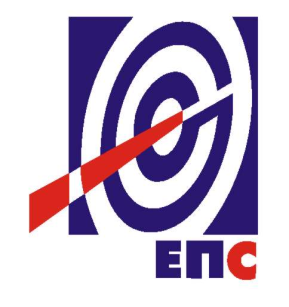 КОНКУРСНА ДОКУМЕНТАЦИЈАу отвореном поступку ради закључења оквирног споразума са једним понуђачем на период од две годинеза јавну набавку услуга бр. ЈНО/8000/0060/2019 (3421/2019)Испитивање услова радне околине, испитивање и обука АДР                                                                                    К О М И С И Ј Аза спровођење ЈНО/8000/0060/2019 (3421/2019)формирана Решењем бр. 12.01.727525/2-19 од 30.12.2019. године(заведено у ЈП ЕПС број 12.01.8858/8-20 од 19.06.2020. године)Београд, јун 2020. годинеНа основу члана 32, 40, 40a, и 61. Закона о јавним набавкама („Сл. гласник РС” бр. 124/2012, 14/2015 и 68/2015), у даљем тексту Закон, члана 2. и 8. Правилника о обавезним елементима конкурсне документације у поступцима јавних набавки и начину доказивања испуњености услова („Сл. гласник РС” бр. 86/2015 и 41/2019), Одлуке о покретању поступка јавне набавке број 12.01.727525/1-19 од 30.12.2019. године, Решења о образовању комисије за јавну набавку број 12.01.727525/2-19 од 30.12.2019.године, припремљена је:КОНКУРСНА ДОКУМЕНТАЦИЈАу отвореном поступку ради закључења оквирног споразума са једним понуђачем на период од две годинеза јавну набавку услуга број ЈНО/8000/0060/2019 (3421/2019)Садржај конкурсне документације:Укупан број страна документације: 90ОПШТИ ПОДАЦИ О ЈАВНОЈ НАБАВЦИ2.ПОДАЦИ О ПРЕДМЕТУ ЈАВНЕ НАБАВКЕ2.1 Опис предмета јавне набавке, назив и ознака из општег речника набавкеОпис предмета јавне набавке: Испитивање услова радне околине, испитивање и обука АДРПартија 1 - Испитивање услова радне околинеПартија 2 - Испитивање возила на АДРПартија 3 - Обука возача на АДРНазив и ознака из општег речника набавке: Услуге техничког испитивања, анализе и консалтинга - 71600000.Детаљани подаци о предмету набавке наведени су у техничкој спецификацији (поглавље 3. Конкурсне документације)2.2 Основни подаци о оквирном споразумуОквирни споразум се закључује са једним понуђачем на период од две године, на износ процењене вредности јавне набавке.Корисник оквирног споразума је: ЈП „Електропривреда Србије“ Београд.Наручилац ће на основу оквирног споразума када се укаже потреба приступити издавању Наруџбеница које садрже битне елементе оквирног споразума.ТЕХНИЧКА СПЕЦИФИКАЦИЈА (Врста, техничке карактеристике, квалитет, обим и опис услуга, техничка документација и планови, начин спровођења контроле и обезбеђивања гаранције квалитета, рок извршења услуга, место извршења услуга, гарантни рок, евентуалне додатне услуге и сл.)3.1. Врста услугаПартија 1 - Испитивање услова радне околлинеУслуга обухвата прегледе и испитивања услова радне околине у циљу издавања стручног налаза о примењеним мерама безбедности и здравља на раду. Испитивања се требају обавити тако што ће се анализирати сви услови радне околине. По правилу, она се врше у условима када раде сви технолошки капацитети (опрема за рад, инсталације за климатизацију и сл.), што се посебно наводи у стручном налазу.Табела 1: По завршетку комплетног испитивања услова радне околине, резултате комплетног испитивања доставити Наручиоцу у облику стручног налаза при чему резултати испитивања приказани у стручном налазу морају бити важећи. Стручни налаз је потребно сачинити у 3 (словима: три) примерка од којих ће, Понуђач 2 (словима: два) примерка послати Наручиоцу, а један примерак задржати за сопствене потребе. Стручни налаз треба да садржи све што је прописано у члану 18. Правилника о поступку прегледа и провере опреме за рад и испитивања услова радне околине.У случају непосредне угрожености (што зависи од резултата претходних или актуелног испитивања) понуђач је обавезан да резултате извршених прегледа и провера одмах пошаље електронском поштом или путем телефона Наручиоцу. Понуђач је обавезан да посао обави стручно и квалитетно према правилима струке и важећим прописима, нормативима и  важећим стандардима.Партија 2 - Испитивање возила АДРПериодични преглед возила за превоз опасних, запаљивих и експлозивних материја ради издавања сертификата АДР за возилоТабела 1: Преглед возила за превоз опасних, запаљивих и експлозивних материја ради издавања сертификата АДР вршиће се у седишту Наручиоца, а по потреби и у седишту Понуђача ако је природа испитивања таква да захтева специјализоване алате и поступке како би се квалитетно извршила услуга, уз сагласност овлашћених лица Наручиоца и Понуђача.У националним прописима Републике Србије транспорт опасних роба је регулисан кроз:Закон о транспорту опасне робе („Сл. гласник РС“, бр. 104/2016, 83/2018, 95/2018 – др. закон и 10/2019 – др. закон)Транспорт опасне робе на територији Републике Србије обавља се у складу са одредбама следећих потврђених међународних уговора:Европски споразум о међународном друмском превозу опасне робе (АДР) од 30. септембра 1957. године ("Службени лист СФРЈ - Међународни уговори", бр. 59/72 и 8/77, "Службени гласник РС - Међународни уговори", бр. 2/10 и 14/13), са накнадним изменама и допунама;Конвенција о међународним превозима железницама (ЦОТИФ) од 9. маја 1980. године, Додатак Ц - Правилник о међународном железничком превозу опасне робе (РИД) ("Службени лист СФРЈ - Међународни уговори", број 8/84, "Службени лист СРЈ - Међународни уговори", број 3/93, "Службени гласник РС", број 102/07 и "Службени гласник РС - Међународни уговори", бр. 1/10, 2/13 и 17/15), са накнадним изменама и допунама;Европски споразум о међународном транспорту опасног терета на унутрашњим пловним путевима (АДН) од 26. маја 2000. године ("Службени гласник РС - Међународни уговори", бр. 3/10, 1/14 и 7/15), са накнадним изменама и допунама.Закон о хемикалијама ("Сл. гласник РС", бр. 36/2009, 88/2010, 92/2011, 93/2012 и 25/2015)Закон о техничким захтевима за производе и оцењивању усаглашености ("Сл. гласник РС", бр. 36/2009)Транспортна документацијаПриликом транспорта опасне робе у возилу се морају налазити следећи документи:1. Сертификат за возача2. Сертификат за возило3. Исправа о превозу4. Упутство о посебним мерама безбедности5. Одобрење за превоз6. Потврда о осигурању робеСертификат за возило - Обавеза предвиђена:− АДР-ом− Законом о превозу опасних материја− Правилником о начину превоза опасних материја у друмском саобраћају- Правилник о начину и поступку издавања АДР сертификата о одобрењу за возило  ("Сл. гласник РС", бр. 23/2018)Преглед возила и издавање одговарајућег сертификата врше овлашћене установе према захтевима и критеријумима који су дати у АДР-у. Исписује се на енглеском или француском или немачком и језику земље која га је издала. Прихвата се без превођења у свим државама потписницама овог споразума до истека његове важности (једна година).Неопходно је знати да за одређене опасне материје конструкционо извођење возила мора бити усклађено са захтевима Додатка Б.2, АДР-а. Посебно се истиче контрола захтева који се односе на:− електричне инсталације (каблови и разводне кутије у “С” извођењу)− одговарајући батеријски прекидач струјних кругова (нпр. “Шлемер”)− тахограф (ВДО у “С” извођењу и Stoneridge SE5000)− лимитатор брзине − АБС кочиони систем и одговарајући систем за трајно кочењеПонуђач је обавезан да посао обави стручно и квалитетно према правилима струке и важећим прописима, нормативима и  важећим стандардима.Партија 3- Обука возача на АДРОбука треба да обухвата: Обука треба да обухвата: 1. Обука за возаче који врше превоз опасних роба    1.1.	Основни курс+специјалистички курс – I пут    1.2.	Основни курс+специјалистички курс – обнова знањаОбука  обухвата оснoвни и специјалистички курс са добијањем сертификата за „транспорт опасног терета“.Извођач обуке обезбеђује:- просторије за извођење обуке уколико исте није могуће одржати на локацијама Корисника услуга.- стручног извођача обуке, - потребну литературу, -  проверу оспособљености полазника,-на крају обуке  издаје Сертификат или Уверење о извршеној оспособљеностиПонуђач је обавезан да посао обави стручно и квалитетно према правилима струке и важећим прописима, нормативима и  важећим стандардима.3.2 Рок извршења услуга  За све партије: Услуге се извршавају сукцесивно, по потреби Наручиоца, у року од максимално 30 (словима: тридесет)  календарских дана од дана пријема Наруџбенице. 3.3 Место извршења услугаЗа све партије: пословни објекти Техничких центара Наручиоца, који ће појединачним Наруџбеницама Наручиоца бити прецизније дефинисани у делу обима и места извршења Услуга у складу са приказаном Табелом испод по Техничким центрима.3.4   Квантитативни и квалитативни пријем услугаНаручилац је у обавези да изврши квантитативан и квалитативан пријем предмета Услуге у погледу квалитета и обима Услуге. Квантитативни и квалитативни пријем услуга биће одобрен кроз достављање и усвајање Записника о квантитативном и квалитативном пријему услуга – без примедби од стране Овлашћеног представника за праћење реализације услуге са подацима о  обиму и квалитету извршених услуга, који ће потписати представник Понуђача и представник Наручиоца. УСЛОВИ ЗА УЧЕШЋЕ У ПОСТУПКУ ЈАВНЕ НАБАВКЕ ИЗ ЧЛ. 75. И 76. ЗАКОНА О ЈАВНИМ НАБАВКАМА И УПУТСТВО КАКО СЕ ДОКАЗУЈЕ ИСПУЊЕНОСТ ТИХ УСЛОВАПонуда понуђача који не докаже да испуњава наведене обавезне и додатне услове из тачака 1. до 7. овог обрасца, биће одбијена као неприхватљива.1. Сваки подизвођач мора да испуњава услове из члана 75. став 1. тачка 1), 2),4) и 5) Закона, у складу са чланом 80. став 5., што доказује достављањем доказа наведених у овом одељку. Услове у вези са капацитетима из члана 76. Закона, понуђач испуњава самостално без обзира на ангажовање подизвођача.2. Сваки понуђач из групе понуђача  која подноси заједничку понуду мора да испуњава услове из члана 75. став 1. тачка 1), 2), 4) и 5) Закона, што доказује достављањем доказа наведених у овом одељку. Услове у вези са капацитетима из члана 76. Закона понуђачи из групе испуњавају заједно, на основу достављених доказа у складу са овим одељком конкурсне документације.3. Докази о испуњености услова из члана 77. Закона могу се достављати у неовереним копијама. Наручилац може пре доношења одлуке о закључењу оквирног споразума, захтевати од понуђача, чија је понуда на основу извештаја комисије за јавну набавку оцењена као најповољнија да достави на увид оригинал или оверену копију свих или појединих доказа.Ако понуђач у остављеном, примереном року који не може бити краћи од пет дана, не достави на увид оригинал или оверену копију тражених доказа, наручилац ће његову понуду одбити као неприхватљиву.4. Лице уписано у Регистар понуђача није дужно да приликом подношења понуде доказује испуњеност обавезних услова за учешће у поступку јавне набавке, односно Наручилац не може одбити као неприхватљиву, понуду зато што не садржи доказ одређен Законом или Конкурсном документацијом, ако је понуђач, навео у понуди интернет страницу на којој су тражени подаци јавно доступни. У том случају понуђач може, у Изјави (која мора бити потписана и оверена), да наведе да је уписан у Регистар понуђача. Уз наведену Изјаву, понуђач може да достави и фотокопију Решења о упису понуђача у Регистар понуђача.  На основу члана 79. став 5. Закона понуђач није дужан да доставља следеће доказе који су јавно доступни на интернет страницама надлежних органа, и то:1)извод из регистра надлежног органа: -извод из регистра АПР: www.apr.gov.rs2)докази из члана 75. став 1. тачка 1), 2) и 4) Закона -регистар понуђача: www.apr.gov.rs -nbs.rs5. Уколико је доказ о испуњености услова електронски документ, понуђач доставља копију електронског документа у писаном облику, у складу са законом којим се уређује електронски документ.6. Ако понуђач има седиште у другој држави, наручилац може да провери да ли су документи којима понуђач доказује испуњеност тражених услова издати од стране надлежних органа те државе.7. Ако понуђач није могао да прибави тражена документа у року за подношење понуде, због тога што она до тренутка подношења понуде нису могла бити издата по прописима државе у којој понуђач има седиште и уколико уз понуду приложи одговарајући доказ за то, наручилац ће дозволити понуђачу да накнадно достави тражена документа у примереном року.8. Ако се у држави у којој понуђач има седиште не издају докази из члана 77. став 1. Закона, понуђач може, уместо доказа, приложити своју писану изјаву, дату под кривичном и материјалном одговорношћу оверену пред судским или управним органом, јавним бележником или другим надлежним органом те државе9. Понуђач је дужан да без одлагања, а најкасније у року од пет дана од дана настанка промене у било којем од података које доказује, о тој промени писмено обавести наручиоца и да је документује на прописани начин.5. КРИТЕРИЈУМ ЗА ДОДЕЛУ УГОВОРАИзбор најповољније понуде ће се извршити применом критеријума „Најнижа понуђена цена“.Критеријум за оцењивање понуда Најнижа понуђена цена, заснива се на понуђеној цени као једином критеријуму. Резервни критеријумУколико две или више понуда, имају исту најнижу понуђену цену, као најповољнија биће изабрана понуда оног понуђача који је понудио краћи рок извршења услуге.Уколико ни после примене резервног критеријума не буде могуће изабрати најповољнију понуду, најповољнија понуда биће изабрана путем жреба.Извлачење путем жреба наручилац ће извршити јавно, у присуству понуђача који имају исту најнижу понуђену цену. На посебним папирима који су исте величине и боје Наручилац ће исписати називе понуђача, те папире ставити у кутију, одакле ће члан Комисије извући само један папир. Понуђачу чији назив буде на извученом папиру биће додељен уговор  о јавној набавци. Наручилац ће сачинити и доставити записник о спроведеном извлачењу путем жреба.Записник о  извлачењу путем жреба потписују чланови комисије и присутни овлашћени представници понуђача, који преузимају примерак Записника.Наручилац ће поштом или електронским путем доставити Записник о  извлачењу путем жреба понуђачима који нису присутни на извлачењу.  УПУТСТВО ПОНУЂАЧИМА КАКО ДА САЧИНЕ ПОНУДУКонкурсна документација садржи Упутство понуђачима како да сачине понуду и потребне податке о захтевима Наручиоца у погледу садржине понуде, као и услове под којима се спроводи поступак избора најповољније понуде у поступку јавне набавке.Понуђач мора да испуњава све услове одређене Законом о јавним набавкама (у даљем тексту: Закон) и конкурсном документацијом. Понуда се припрема и доставља на основу позива, у складу са конкурсном документацијом, у супротном, понуда се одбија као неприхватљива.Језик на којем понуда мора бити састављенаНаручилац је припремио конкурсну документацију на српском језику и водиће поступак јавне набавке на српском језику. Прилози који чине саставни део понуде, достављају се на српском језику. Уколико је прилог (доказ или документ) на страном језику, он мора бити преведен на српски језик и оверен од стране преводиоца, у супротном ће понуда бити одбијена као неприхватљива.Начин састављања и подношења понудеПонуђач је обавезан да сачини понуду тако што Понуђач уписује тражене податке у обрасце који су саставни део конкурсне документације и оверава је печатом и потписом законског заступника, другог заступника уписаног у регистар надлежног органа или лица овлашћеног од стране законског заступника уз доставу овлашћења у понуди. Доставља их заједно са осталим документима који представљају обавезну садржину понуде.Препоручује се да сви документи поднети у понуди  буду нумерисани и повезани у целину (јемствеником, траком и сл.), тако да се појединачни листови, односно прилози, не могу накнадно убацивати, одстрањивати или замењивати. Препоручује се да се нумерација поднете документације и образаца у понуди изврши на свакоj страни на којој има текста, исписивањем “1 од н“, „2 од н“ и тако све до „н од н“, с тим да „н“ представља укупан број страна понуде.Препоручује се да доказе који се достављају уз понуду, а због своје важности не смеју бити оштећени, означени бројем (банкарска гаранција) стављају се у посебну фолију, а на фолији се видно означава редни број странице листа из понуде. Фолија се мора залепити при врху како би се докази, који се због своје важности не смеју оштетити, заштитили.Понуђач подноси понуду у затвореној коверти или кутији, тако да се при отварању може проверити да ли је затворена, као и када, на адресу: Јавно предузеће „Електропривреда Србије“, Београд, 11000 Београд, Балканска бр. 13, писарница - са назнаком: „Понуда за јавну набавку Испитивање услова радне околине, испитивање и обука АДР-Јавна набавка број ЈНО/8000/0060/2019 (3421/2019) Партија___ - НЕ ОТВАРАТИ“.На полеђини коверте обавезно се уписује тачан назив и адреса понуђача, телефон и факс понуђача, као и име и презиме овлашћеног лица за контакт.У случају да понуду подноси група понуђача, на полеђини коверте је пожељно назначити да се ради о групи понуђача и навести називе и адресу свих чланова групе понуђача.Уколико понуђачи подносе заједничку понуду, група понуђача може да се определи да обрасце дате у конкурсној документацији потписују и печатом оверавају сви понуђачи из групе понуђача или група понуђача може да одреди једног понуђача из групе који ће потписивати и печатом оверавати обрасце дате у конкурсној документацији, изузев образаца који подразумевају давање изјава под материјалном и кривичном одговорношћу морају бити потписани и оверени печатом од стране сваког понуђача из групе понуђача.У случају да се понуђачи определе да један понуђач из групе потписује и печатом оверава обрасце дате у конкурсној документацији (изузев образаца који подразумевају давање изјава под материјалном и кривичном одговорношћу), наведено треба дефинисати споразумом којим се понуђачи из групе међусобно и према наручиоцу обавезују на извршење јавне набавке, а који чини саставни део заједничке понуде сагласно чл. 81. Закона. Уколико је неопходно да понуђач исправи грешке које је направио приликом састављања понуде и попуњавања образаца из конкурсне документације, дужан је да поред такве исправке стави потпис особе или особа које су потписале образац понуде и печат понуђача. Обавезна садржина понудеСадржину понуде, поред Обрасца понуде, чине и сви остали докази о испуњености услова из чл. 75. и 76. Закона о јавним набавкама, предвиђени чл. 77. Закона, који су наведени у конкурсној документацији, као и сви тражени прилози и изјаве (попуњени, потписани и печатом оверени) на начин предвиђен следећим ставом ове тачке:Образац понуде (Образац 1)Структура цене (Образац 2) Изјава о независној понуди (Образац 3) Изјава у складу са чланом 75. став 2. Закона (Образац 4) докази о испуњености услова из чл. 75. и 76. Закона у складу са чланом 77. Закон и Одељком 4. конкурсне документације Образац трошкова припреме понуде, ако понуђач захтева надокнаду трошкова у складу са чл.88 Законаобрасци, изјаве и докази одређене тачком 6.9 или 6.10 овог упутства у случају да понуђач подноси понуду са подизвођачем или заједничку понуду подноси група понуђачапотписан и печатом оверен  „Модел оквирног споразума“ (пожељно је да буде попуњен)потписан и печатом оверен „Модел уговора о чувању пословне тајне и поверљивих информација“Прилог о безбедности и здрављу на радуСпоразум којим се понуђачи из групе међусобно и према наручиоцу обавезују на извршење јавне набавке, у случају подношења заједничке понуде (Прилог 1 је понуђен само као пример споразума) средства финансијског обезбеђења Овлашћење из тачке 6.2 Конкурсне документацијеНАПОМЕНА: На основу Правилника о допуни правилника о обавезним елементима конкурсне документације у поступцима јавних набавки и начину доказивања испуњености услова („Службени гласник РС“ број 41/2019) приликом сачињавања понуде употреба печата није обавезна за Понуђаче који немају обавезу коришћења печата у свом пословању, у складу са Законом о изменама и допунама Закона о привредим друштвима („Службени гласник РС“ број 44/2018), који се примењује почев од 01. октобра 2018. године, на основу којих су престале да важе одредбе појединих закона и других прописа у делу у ком се установљава обавеза употребе печата у пословању друштава и предузетника. Пожељно је да сви обрасци и документи који чине обавезну садржину понуде буду сложени према наведеном редоследу.  Такође, уз Понуду је пожељно доставити и USB са понудом у pdf формату.Наручилац ће одбити као неприхватљиве све понуде које не испуњавају услове из позива за подношење понуда и конкурсне документације.Наручилац ће одбити као неприхватљиву понуду понуђача, за коју се у поступку стручне оцене понуда утврди да докази који су саставни део понуде садрже неистините податке. Подношење и отварање понудаБлаговременим се сматрају понуде које су примљене, у складу са Позивом за подношење понуда објављеним на Порталу јавних набавки, без обзира на начин на који су послате.Ако је понуда поднета по истеку рока за подношење понуда одређеног у позиву, сматраће се неблаговременом, а Наручилац ће по окончању поступка отварања понуда, овакву понуду вратити неотворену понуђачу, са назнаком да је поднета неблаговремено.Комисија за јавне набавке ће благовремено поднете понуде јавно отворити дана наведеном у Позиву за подношење понуда у просторијама Јавног предузећа „Електропривреда Србије“ Београд, Београд ул. Балканска број 13.Представници понуђача који учествују у поступку јавног отварања понуда, морају да пре почетка поступка јавног отварања доставе Комисији за јавне набавке писано овлашћење за учествовање у овом поступку, (пожељно је да буде издато на меморандуму понуђача), заведено и оверено печатом и потписом законског заступника понуђача или другог заступника уписаног у регистар надлежног органа или лица овлашћеног од стране законског заступника уз доставу овлашћења у понуди.Комисија за јавну набавку води записник о отварању понуда у који се уносе подаци у складу са Законом.Записник о отварању понуда потписују чланови комисије и присутни овлашћени представници понуђача, који преузимају примерак записника.Наручилац ће у року од три (3) дана од дана окончања поступка отварања понуда поштом или електронским путем доставити записник о отварању понуда понуђачима који нису учествовали у поступку отварања понуда.Начин подношења понудеПонуђач може поднети само једну понуду.Понуду може поднети понуђач самостално, група понуђача, као и понуђач са подизвођачем.Понуђач који је самостално поднео понуду не може истовремено да учествује у заједничкој понуди или као подизвођач. У случају да понуђач поступи супротно наведеном упутству свака понуда понуђача у којој се појављује биће одбијена. Понуђач може бити члан само једне групе понуђача која подноси заједничку понуду, односно учествовати у само једној заједничкој понуди. Уколико је понуђач, у оквиру групе понуђача, поднео две или више заједничких понуда, Наручилац ће све такве понуде одбити.Понуђач који је члан групе понуђача не може истовремено да учествује као подизвођач. У случају да понуђач поступи супротно наведеном упутству свака понуда понуђача у којој се појављује биће одбијена. Измена, допуна и опозив понудеУ року за подношење понуде понуђач може да измени или допуни већ поднету понуду писаним путем, на адресу Наручиоца, са назнаком „ИЗМЕНА – ДОПУНА - Понуде за јавну набавку „Испитивање услова радне околине, испитивање и обука АДР“ - Јавна набавка број ЈНО/8000/0060/2019 (3421/2019) Партија___ – НЕ ОТВАРАТИ“.У случају измене или допуне достављене понуде, Наручилац ће приликом стручне оцене понуде узети у обзир измене и допуне само ако су извршене у целини и према обрасцу на који се, у већ достављеној понуди,измена или допуна односи.У року за подношење понуде понуђач може да опозове поднету понуду писаним путем, на адресу Наручиоца, са назнаком „ОПОЗИВ - Понуде за јавну набавку „ Испитивање услова радне околине, испитивање и обука АДР “ - Јавна набавка број ЈНО/8000/0060/2019 (3421/2019)-Партија____– НЕ ОТВАРАТИ “.У случају опозива поднете понуде пре истека рока за подношење понуда, Наручилац такву понуду неће отварати, већ ће је неотворену вратити понуђачу.ПартијеНабавка је обликована по партијама:Партија 1 - Испитивање услова радне околинеПартија 2 - Испитивање возила на АДРПартија 3 - Обука возача на АДРПонуђач може да поднесе понуду за једну или више партија. Понуда мора да обухвати најмање једну целокупну партију.Понуђач је дужан да у понуди наведе да ли се понуда односи на целокупну набавку или само на одређене партије.У случају да понуђач поднесе понуду за две или више партија , она мора бити поднета тако да се може оцењивати за сваку партију посебно Понуда са варијантамаПонуда са варијантама није дозвољена. Подношење понуде са подизвођачимаПонуђач је дужан да у понуди наведе да ли ће извршење набавке делимично поверити подизвођачу. Ако понуђач у понуди наведе да ће делимично извршење набавке поверити подизвођачу, дужан је да наведе:- назив подизвођача, а уколико уговор између наручиоца и понуђача буде закључен, тај подизвођач ће бити наведен у уговору;- проценат укупне вредности набавке који ће поверити подизвођачу, а који не може бити већи од 50% као и део предметне набавке који ће извршити преко подизвођача.Понуђач у потпуности одговара наручиоцу за извршење уговорене набавке, без обзира на број подизвођача и обавезан је да наручиоцу, на његов захтев, омогући приступ код подизвођача ради утврђивања испуњености услова.Обавеза понуђача је да за подизвођача достави доказе о испуњености обавезних услова из члана 75. став 1. тачка 1), 2), 4) и 5) Закона наведених у одељку Услови за учешће из члана 75. и 76. Закона и Упутство како се доказује испуњеност тих услова.Додатне услове понуђач испуњава самостално, без обзира на агажовање подизвођача.Све обрасце у понуди потписује и оверава понуђач, изузев образаца под пуном материјалном и кривичном одговорношћу,које попуњава, потписује и оверава сваки подизвођач у своје име.Понуђач не може ангажовати као подизвођача лице које није навео у понуди, у супротном наручилац ће реализовати средство обезбеђења и раскинути уговор, осим ако би раскидом уговора наручилац претрпео знатну штету. Добављач може ангажовати као подизвођача лице које није навео у понуди, ако је на страни подизвођача након подношења понуде настала трајнија неспособност плаћања, ако то лице испуњава све услове одређене за подизвођача и уколико добије претходну сагласност Наручиоца. Наручилац може на захтев подизвођача и где природа предмета набавке то дозвољава пренети доспела потраживања директно подизвођачу, за део набавке који се извршава преко тог подизвођача. Пре доношења одлуке  о преношењу доспелих потраживања директно подизвођачу наручилац ће омогућити добављачу да у року од 5 дана од дана добијања позива наручиоца приговори уколико потраживање није доспело. Све ово не утиче на правило да понуђач (добављач) у потпуности одговара наручиоцу за извршење обавеза из поступка јавне набавке, односно за извршење уговорних обавеза, без обзира на број подизвођача.Наручилац у овом поступку не предвиђа примену одредби става 9. и 10. члана 80. Закона.Подношење заједничке понудеУ случају да више понуђача поднесе заједничку понуду, они као саставни део понуде морају доставити Споразум о заједничком извршењу набавке, којим се међусобно и према Наручиоцу обавезују на заједничко извршење набавке, који обавезно садржи податке прописане члан 81. став 4. и 5.Закона и то: -податке о члану групе који ће бити Носилац посла, односно који ће поднети понуду и који ће заступати групу понуђача пред Наручиоцем;-опис и вредност послова сваког од понуђача из групе понуђача у извршењу Уговора.-у складу са важећим прописима о ПДВ у Републици Србији потребно је јасно дефинисати ко врши промет Наручиоцу, Носилац посла или више чланова Групе понуђача и у Споразуму навести да:          -Уколико испоруку добара/ пружање услуга/извођење радова Наручиоцу врши искључиво Носилац посла, а остали чланови групе понуђача врше испоруку добара/пружање услуга/ извођење радова Носиоцу посла, Носилац посла издаје рачун за промет добара/ услуга/радова који врши Наручиоцу.           -Уколико испоруку добара/пружање услуга/извођење радова Наручиоцу посла врше сви чланови групе понуђача (Носилац и остали чланови групе понуђача) у смислу да ће сваки члан групе понуђача извршити свој део уговореног посла, сваки члан групе понуђача издаје рачун Наручиоцу у складу са Законом.-сходно наведеном у претходном ставу, чланови Групе понуђача дају сагласност да Наручилац своје обавезе плаћа Носиоцу, односно  члану Групе понуђача који је извршио промет и испоставио рачун.Сваки понуђач из групе понуђача  која подноси заједничку понуду мора да испуњава услове из члана 75.  став 1. тачка 1), 2) и 4) Закона, наведене у одељку Услови за учешће из члана 75. и 76. Закона и Упутство како се доказује испуњеност тих услова. Услове у вези са капацитетима, у складу са чланом 76. Закона, понуђачи из групе испуњавају заједно, на основу достављених доказа дефинисаних конкурсном документацијом.Услов из члана 75. став 1.тачка 5 .Закона , обавезан је да испуни понуђач из групе понуђача којем је поверено извршење дела набавке за које је неопходна испуњеност тог услова.У случају заједничке понуде групе понуђача обрасце под пуном материјалном и кривичном одговорношћу попуњава, потписује и оверава сваки члан групе понуђача у своје име.( Образац Изјаве о независној понуди и Образац изјаве у складу са чланом 75. став 2. Закона)Понуђачи из групе понуђача одговорају неограничено солидарно према наручиоцу.Понуђена ценаЦена се исказује у динарима, без пореза на додату вредност са урачунатим свим трошковима које понуђач има у реализацији предметне јавне набавке. Понуђена цена не представља вредност Оквирног споразума, већ служи за поређење и рангирање достављених понуда. Оквирни споразум се закључује на процењену вредност јавне набавке.У случају да у достављеној понуди није назначено да ли је понуђена цена са или без пореза на додату вредност, сматраће се сагласно Закону, да је иста без пореза на додату вредност. Јединичне цене и укупно понуђена цена морају бити изражене са две децимале у складу са правилом заокруживања бројева. У случају рачунске грешке меродавна ће бити јединична цена.Понуда која је изражена у две валуте, сматраће се неприхватљивом.Понуђена цена укључује све трошкове везане за реализацију предметне услуге.Ако је у понуди исказана неуобичајено ниска цена, Наручилац ће поступити у складу са чланом 92. Закона.Рок и место извршења услугаЗа све партије: Услуге се извршавају сукцесивно, по потреби Наручиоца, у року од максимално 30 (словима: тридесет)  календарских дана од дана пријема Наруџбенице. Mесто извршења услугаЗа све партије: пословни објекти Техничких центара Наручиоца, који ће појединачним Наруџбеницама Наручиоца бити прецизније дефинисани у делу обима и места извршења Услуга у складу са приказаном Табелом у техничкој спецификацији по Техничким центрима.Начин и услови плаћањаНаручилац се обавезује да изабраном понуђачу плати извршене услуге сукцесивно, у законском року до 45 (словима:четрдесетпет) дана од дана пријема исправног рачуна, са уговореним прилогом-обострано потписаним Записником о квантитативном и квалитативном пријему услуга.За све партије:Рачун мора гласити на: Јавно предузеће „Електропривреда Србије“ Београд, Балканска 13, ПИБ (103920327), матични број (20053658) и бити достављен на адресу Наручиоца, односно Техничког Центра, у зависности од места извршења услуге и то, на следеће адресе:  -Јавно предузеће „Електропривреда Србије“ Београд, Технички центар Крагујевац, Ул. Слободе бр. 7, Крагујевац,-Јавно предузеће „Електропривреда Србије“ Београд, Технички центар Нови Сад, Булевар ослобођења бр. 100, Нови Сад.-Јавно предузеће „Електропривреда Србије“ Београд, Технички центар Ниш, Ул.Булевар др Зорана Ђинђића бр.46а, Ниш,-Јавно предузеће „Електропривреда Србије“ Београд, Технички центар Београд, Ул. Масарикова бр.1-3, Београд,-Јавно предузеће „Електропривреда Србије“ Београд, Технички центар Краљево, Ул.Димитрија Туцовића бр.5, Краљево.У испостављеном рачуну, изабрани понуђач је дужан да се придржава тачно дефинисаних назива из конкурсне документације и прихваћене понуде (из Обрасца структуре цене). Рачуни који не одговарају наведеним тачним називима, ће се сматрати неисправним. Уколико, због коришћења различитих шифрарника и софтверских решења није могуће у самом рачуну навести горе наведени тачан назив, изабрани понуђач је обавезан да уз рачун достави прилог са упоредним прегледом назива из рачуна са захтеваним називима из конкурсне документације и прихваћене понуде.Рок важења понудеПонуда мора да важи најмање 90 (словима: деведесет) дана од дана отварања понуда. У случају да понуђач наведе краћи рок важења понуде, понуда ће бити одбијена, као неприхватљива. Средства финансијског обезбеђењаНаручилац користи право да захтева средстава финансијског обезбеђења (у даљем тексу СФО) којим понуђачи обезбеђују испуњење својих обавеза у отвореном поступку јавне набавке (достављају се уз понуду), као и испуњење својих уговорних обавеза (достављају се по закључењу оквирног споразума).Сви трошкови око прибављања средстава обезбеђења падају на терет понуђача, а и исти могу бити наведени у Обрасцу трошкова припреме понуде.Члан групе понуђача може бити налогодавац СФО.СФО морају да буду у валути у којој је и понуда.Ако се за време трајања Оквирног споразума промене рокови за извршење уговорне обавезе, важност  СФО мора се продужити.6.14.1. Меница за озбиљност понуде (за све партије):Понуђач је обавезан да уз понуду Наручиоцу достави:бланко сопствену меницу за озбиљност понуде која је потписана и оверена службеним печатом од стране овлашћеног  лица;Менично писмо – овлашћење којим понуђач овлашћује наручиоца да може наплатити меницу која је неопозива, без права протеста и наплатива на први позив,   на износ од 2% од вредности понуде (без ПДВ-а) са роком важења минимално 30 дана дужим од рока важења понуде, с тим да евентуални продужетак рока важења понуде има за последицу и продужење рока важења менице и меничног овлашћења; фотокопију важећег Картона депонованих потписа овлашћених лица за располагање новчаним средствима понуђача код  пословне банке, оверену од стране банке на дан издавања менице и меничног овлашћења (потребно је да се поклапају датум са меничног овлашћења и датум овере банке на фотокопији депо картона);фотокопију ОП обрасца за законског заступника и лица овлашћених за потпис менице / овлашћења (Оверени потписи лица овлашћених за заступање); Доказ о регистрацији менице у Регистру меница Народне банке Србије (фотокопија  Захтева за регистрацију менице од стране пословне банке која је извршила     регистрацију менице или извод са интернет странице Регистра меница и  овлашћења НБС) са Одлуком о ближим условима, садржини и начину вођења  регистра меница и овлашћења („Сл. гласник РС“, бр. 56/11, 80/2015, 76/2016 и  82/2017). Датум на захтеву за регистрацију мора бити исти као и датум на меничном  овлашћењу.У  случају  да  изабрани  Понуђач  после  истека  рока  за  подношење  понуда,  а  у  року важења  опције  понуде,  повуче  или  измени  понуду, не  потпише  Оквирни споразум  када  је његова  понуда  изабрана  као  најповољнија или не достави средство финансијског обезбеђења које је захтевано Оквирним споразумом, Наручилац  има  право  да  изврши  наплату бланко сопствене менице  за  озбиљност  понуде.Меница ће бити враћена Пружаоцу у року од осам дана од дана предаје Кориснику средства финансијског обезбеђења која су захтевана у закљученом оквирном споразуму.Меница ће бити враћена понуђачу са којим није закључен оквирни споразум одмах по закључењу оквирног споразума са понуђачем чија понуда буде изабрана као најповољнија.Уколико средство финансијског обезбеђења није достављено у складу са захтевом из Конкурсне документације понуда ће бити одбијена као неприхватљива.6.14.2. Меница за добро извршење посла (за све партије):Пружалац услуге је обавезан да приликом закључења оквирног споразума, а најкасније у року од 10 дана од дана обостраног потписивања оквирног споразума, а пре извршења, као одложни услов из члана 74. став 2. Закона о облигационим односима („Сл. лист СФРЈ“ бр. 29/78, 39/85, 45/89 – одлука УСЈ и 57/89, „Сл.лист СРЈ“ бр. 31/93 и „Сл. лист СЦГ“ бр. 1/2003 – Уставна повеља), Кориснику услуге достави:бланко сопствену меницу за добро извршење посла која је потписана и оверена службеним печатом од стране овлашћеног  лица; Менично писмо – овлашћење којим понуђач овлашћује наручиоца да може наплатити меницу која је неопозива, без права протеста и наплатива на први позив, на износ од 10% од вредности оквирног споразума (без ПДВ-а) са роком важења минимално 30 дана дужим од рока важења оквирног споразума, с тим да евентуални продужетак рока важења оквирног споразума има за последицу и продужење рока важења менице и меничног овлашћења;  фотокопију важећег Картона депонованих потписа овлашћених лица за располагање новчаним средствима понуђача код  пословне банке, оверену од стране банке на дан издавања менице и меничног овлашћења (потребно је да се поклапају датум са меничног овлашћења и датум овере банке на фотокопији депо картона),фотокопију ОП обрасца за законског заступника и лица овлашћених за потпис менице / овлашћења (Оверени потписи лица овлашћених за заступање),Доказ о регистрацији менице у Регистру меница Народне банке Србије (фотокопија  Захтева за регистрацију менице од стране пословне банке која је извршила     регистрацију менице или извод са интернет странице Регистра меница и  овлашћења НБС) са Одлуком о ближим условима, садржини и начину вођења  регистра меница и овлашћења („Сл. гласник РС“, бр. 56/11, 80/2015, 76/2016 и  82/2017). Датум на захтеву за регистрацију мора бити исти као и датум на меничном  овлашћењу.Меница може бити наплаћена у случају да изабрани понуђач не буде извршавао своје уговорне обавезе у роковима и на начин предвиђен оквирним споразумом. Достављање средстава финансијског обезбеђењаСредство финансијског обезбеђења за  озбиљност понуде доставља се као саставни део понуде и гласи на Јавно предузеће „Електропривреда Србије“ Београд.Средство финансијског обезбеђења за добро извршење посла  гласи на Јавно предузеће „Електропривреда Србије“ Београд и доставља се лично или поштом на адресу: Јавно предузеће „Електропривреда Србије“ Београд, Балканска 13са назнаком: Средство финансијског обезбеђења за ЈНО/8000/0060/2019 (3421/2019)Начин означавања поверљивих података у понудиПодаци које понуђач оправдано означи као поверљиве биће коришћени само у току поступка јавне набавке у складу са позивом и неће бити доступни ником изван круга лица која су укључена у поступак јавне набавке. Ови подаци неће бити објављени приликом отварања понуда и у наставку поступка. Наручилац може да одбије да пружи информацију која би значила повреду поверљивости података добијених у понуди. Као поверљива, понуђач може означити документа која садрже личне податке, а које не садржи ни један јавни регистар, или која на други начин нису доступна, као и пословне податке који су прописима одређени као поверљиви. Наручилац ће као поверљива третирати она документа која у десном горњем углу великим словима имају исписано „ПОВЕРЉИВО“.Наручилац не одговара за поверљивост података који нису означени на горе наведени начин.Ако се као поверљиви означе подаци који не одговарају горе наведеним условима, Наручилац ће позвати понуђача да уклони ознаку поверљивости. Понуђач ће то учинити тако што ће његов представник изнад ознаке поверљивости написати „ОПОЗИВ“, уписати датум, време и потписати се.Ако понуђач у року који одреди Наручилац не опозове поверљивост докумената, Наручилац ће третирати ову понуду као понуду без поверљивих података.Наручилац је дужан да доследно поштује законите интересе понуђача, штитећи њихове техничке и пословне тајне у смислу закона којим се уређује заштита пословне тајне.Неће се сматрати поверљивим докази о испуњености обавезних услова,цена и други подаци из понуде који су од значаја за примену елемената критеријума и рангирање понуде. Поштовање обавеза које произлазе из прописа о заштити на раду и других прописаПонуђач је дужан да при састављању понуде изричито наведе да је поштовао обавезе које произлазе из важећих прописа о заштити на раду, запошљавању и условима рада, заштити животне средине, као и да нема забрану обављања делатности која је на снази у време подношења понуде.Накнада за коришћење патенатаНакнаду за коришћење патената, као и одговорност за повреду заштићених права интелектуалне својине трећих лица сноси понуђач.Начело заштите животне средине и обезбеђивања енергетске ефикасностиНаручилац је дужан да набавља услуге која не загађују, односно који минимално утичу на животну средину, односно који обезбеђују адекватно смањење потрошње енергије – енергетску ефикасност.Додатне информације и објашњењаЗаинтерсовано лице може, у писаном облику, тражити од Наручиоца додатне информације или појашњења у вези са припремањем понуде,при чему може да укаже Наручиоцу и на евентуално уочене недостатке и неправилности у конкурсној документацији, најкасније пет дана пре истека рока за подношење понуде, на адресу Наручиоца, са назнаком: „ОБЈАШЊЕЊА – позив за јавну набавку број ЈНО/8000/0060/2019 (3421/2019) Партија___“ или електронским путем на е-mail адресу:  bojana.subotic@eps.rsНаручилац ће у року од три дана по пријему захтева објавити Одговор на захтев на Порталу јавних набавки и својој интернет страници.Тражење додатних информација и појашњења телефоном није дозвољено.Ако је документ из поступка јавне набавке достављен од стране наручиоца или понуђача путем електронске поште или факсом, страна која је извршила достављање дужна је да од друге стране захтева да на исти начин потврди пријем тог документа, што је друга страна дужна и да учини када је то неопходно као доказ да је извршено достављање.Ако наручилац у року предвиђеном за подношење понуда измени или допуни конкурсну документацију, дужан је да без одлагања измене или допуне објави на Порталу јавних набавки и на својој интернет страници.Ако наручилац измени или допуни конкурсну документацију осам или мање дана пре истека рока за подношење понуда, наручилац је дужан да продужи рок за подношење понуда и објави обавештење о продужењу рока за подношење понуда.По истеку рока предвиђеног за подношење понуда наручилац не може да мења нити да допуњује конкурсну документацију.Комуникација у поступку јавне набавке се врши на начин предвиђен чланом 20. Закона.У зависности од изабраног вида комуникације, Наручилац ће поступати у складу са 13. начелним ставом који је Републичка комисија за заштиту права у поступцима јавних набавки заузела на 3. Општој седници, 14.04.2014. године (објављеним на интернет страници www.кjn.gov.rs).Трошкови понудеТрошкове припреме и подношења понуде сноси искључиво понуђач и не може тражити од наручиоца накнаду трошкова.Понуђач може да у оквиру понуде достави укупан износ и структуру трошкова припремања понуде тако што попуњава, потписује и оверава печатом Образац трошкова припреме понуде.Ако је поступак јавне набавке обустављен из разлога који су на страни Наручиоца, Наручилац је дужан да понуђачу надокнади трошкове израде узорка или модела, ако су израђени у складу са техничким спецификацијама Наручиоца и трошкове прибављања средства обезбеђења, под условом да је понуђач тражио накнаду тих трошкова у својој понуди.Додатна објашњења, контрола и допуштене исправкеНаручилац може да захтева од понуђача додатна објашњења која ће му помоћи при прегледу, вредновању и упоређивању понуда, а може да врши и контролу (увид) код понуђача, односно његовог подизвођача.Уколико је потребно вршити додатна објашњења, наручилац ће понуђачу оставити примерени рок да поступи по позиву Наручиоца, односно да омогући Наручиоцу контролу (увид) код понуђача, као и код његовог подизвођача.Наручилац може, уз сагласност понуђача, да изврши исправке рачунских грешака уочених приликом разматрања понуде по окончаном поступку отварања понуда.У случају разлике између јединичне цене и укупне цене, меродавна је јединична цена. Ако се понуђач не сагласи са исправком рачунских грешака, Наручилац ће његову понуду одбити као неприхватљиву.Разлози за одбијање понуде Понуда ће бити одбијена ако:је неблаговремена, неприхватљива или неодговарајућа;ако се понуђач не сагласи са исправком рачунских грешака;ако има битне недостатке сходно члану 106. Законаодносно ако:Понуђач не докаже да испуњава обавезне услове за учешће;понуђач не докаже да испуњава додатне услове;понуђач није доставио тражено средство обезбеђења;је понуђени рок важења понуде краћи од прописаног;је понуђени рок плаћања краћи или дужи од прописаног (захтеваног)понуда садржи друге недостатке због којих није могуће утврдити стварну садржину понуде или није могуће упоредити је са другим понудамаНаручилац ће донети одлуку о обустави поступка јавне набавке у складу са чланом 109. Закона.Рок за доношење Одлуке о закључењу оквирног споразума/обустави поступкаНаручилац ће одлуку о закључењу оквирног споразума/обустави поступка донети у року од максимално 25 (словима: двадесетпет) дана од дана јавног отварања понуда.Одлуку о закључењу оквирног споразума/обустави поступка  Наручилац ће објавити на Порталу јавних набавки и на својој интернет страници у року од 3 (словима: три) дана од дана доношења.Негативне референцеНаручилац може одбити понуду уколико поседује доказ да је понуђач у претходне три године пре објављивања позива за подношење понуда, у поступку јавне набавке:поступао супротно забрани из чл. 23. и 25. Закона;учинио повреду конкуренције;доставио неистините податке у понуди или без оправданих разлога одбио да закључи уговор о јавној набавци, након што му је уговор додељен;одбио да достави доказе и средства обезбеђења на шта се у понуди обавезао.Наручилац може одбити понуду уколико поседује доказ који потврђује да понуђач није испуњавао своје обавезе по раније закљученим уговорима о јавним набавкама који су се односили на исти предмет набавке, за период од претходне три годинепре објављивања позива за подношење понуда. Доказ наведеног може бити:правоснажна судска одлука или коначна одлука другог надлежног органа;исправа о реализованом средству обезбеђења испуњења обавеза у поступку јавне набавке или испуњења уговорних обавеза;исправа о наплаћеној уговорној казни;рекламације потрошача, односно корисника, ако нису отклоњене у уговореном року;изјава о раскиду уговора због неиспуњења битних елемената уговора дата на начин и под условима предвиђеним законом којим се уређују облигациони односи;доказ о ангажовању на извршењу уговора о јавној набавци лица која нису означена у понуди као подизвођачи, односно чланови групе понуђача;други одговарајући доказ примерен предмету јавне набавке који се односи на испуњење обавеза у ранијим поступцима јавне набавке или по раније закљученим уговорима о јавним набавкама.Наручилац може одбити понуду ако поседује доказ из става 3. тачка 1) члана 82. Закона, који се односи на поступак који је спровео или уговор који је закључио и други наручилац ако је предмет јавне набавке истоврсан. Наручилац ће поступити на наведене начине и у случају заједничке понуде групе понуђача уколико утврди да постоје напред наведени докази за једног или више чланова групе понуђача. Увид у документацијуПонуђач има право да изврши увид у документацију о спроведеном поступку јавне набавке после доношења одлуке о додели уговора, односно одлуке о обустави поступка о чему може поднети писмени захтев Наручиоцу.Наручилац је дужан да лицу из става 1. омогући увид у документацију и копирање документације из поступка о трошку подносиоца захтева, у року од два дана од дана пријема писаног захтева, уз обавезу да заштити податке у складу са чланом 14. Закона.Заштита права понуђачаОбавештење о роковима и начину подношења захтева за заштиту права, са детаљним упутством о садржини потпуног захтева за заштиту права у складу са чланом 151. став 1. тач. 1)–7) Закона, као и износом таксе из члана 156. став 1. тач. 1)–3) Закона и детаљним упутством о потврди из члана 151. став 1. тачка 6) Закона којом се потврђује да је уплата таксе извршена, а која се прилаже уз захтев за заштиту права приликом подношења захтева наручиоцу, како би се захтев сматрао потпуним:Рокови и начин подношења захтева за заштиту права:Захтев за заштиту права подноси се лично или путем поште на адресу: ЈП „Електропривреда Србије“ Београд, улица Балканска бр.13, 11000 Београд, са назнаком Захтев за заштиту права за ЈН услуга: Испитивање услова радне околине, испитивање и обука АДР, ЈНО/8000/0060/2019 (3421/2019), а копија се истовремено доставља Републичкој комисији.Захтев за заштиту права се може доставити и путем електронске поште на e-mail: или bojana.subotic@eps.rs .Захтев за заштиту права може се поднети у току целог поступка јавне набавке, против сваке радње наручиоца, осим ако овим законом није другачије одређено.Захтев за заштиту права којим се оспорава врста поступка, садржина позива за подношење понуда или конкурсне документације сматраће се благовременим ако је примљен од стране наручиоца најкасније 7 (седам) дана пре истека рока за подношење понуда, без обзира на начин достављања и уколико је подносилац захтева у складу са чланом 63. став 2. овог закона указао наручиоцу на евентуалне недостатке и неправилности, а наручилац исте није отклонио. Захтев за заштиту права којим се оспоравају радње које наручилац предузме пре истека рока за подношење понуда, а након истека рока из става 3. ове тачке, сматраће се благовременим уколико је поднет најкасније до истека рока за подношење понуда. После доношења одлуке о додели уговора и одлуке о обустави поступка, рок за подношење захтева за заштиту права је 10 (десет) дана од дана објављивања одлуке на Порталу јавних набавки. Захтев за заштиту права не задржава даље активности наручиоца у поступку јавне набавке у складу са одредбама члана 150. ЗЈН. Наручилац објављује обавештење о поднетом захтеву за заштиту права на Порталу јавних набавки и на својој интернет страници најкасније у року од два дана од дана пријема захтева за заштиту права. Наручилац може да одлучи да заустави даље активности у случају подношења захтева за заштиту права, при чему је тад дужан да у обавештењу о поднетом захтеву за заштиту права наведе да зауставља даље активности у поступку јавне набавке. Детаљно упутство о садржини потпуног захтева за заштиту права у складу са чланом   151. став 1. тач. 1) – 7) ЗЈН:Захтев за заштиту права садржи:1) назив и адресу подносиоца захтева и лице за контакт2) назив и адресу наручиоца3) податке о јавној набавци која је предмет захтева, односно о одлуци наручиоца4) повреде прописа којима се уређује поступак јавне набавке5) чињенице и доказе којима се повреде доказују6) потврду о уплати таксе из члана 156. ЗЈН7) потпис подносиоца.Ако поднети захтев за заштиту права не садржи све обавезне елементе   наручилац ће такав захтев одбацити закључком. Закључак наручилац доставља подносиоцу захтева и Републичкој комисији у року од три дана од дана доношења. Против закључка наручиоца подносилац захтева може у року од три дана од дана пријема закључка поднети жалбу Републичкој комисији, док копију жалбе истовремено доставља наручиоцу. Износ таксе из члана 156. став 1. тач. 1)- 3) ЗЈН:Подносилац захтева за заштиту права дужан је да на рачун буџета Републике Србије (број рачуна: 840-30678845-06, шифра плаћања 153 или 253, позив на број 800000602019, сврха: ЗЗП, ЈП ЕПС , јн. бр. ЈНO/8000/0060/2019 (3421/2019)прималац уплате: буџет Републике Србије) уплати таксу од: 1) 120.000,00 динара ако се захтев за заштиту права подноси пре отварања понуда и ако процењена вредност није већа од 120.000.000,00 динара 2) 120.000,00 динара ако се захтев за заштиту права подноси након отварања понуда и ако процењена вредност није већа од 120.000.000,00 динара 3) 120.000,00 динара ако се захтев за заштиту права подноси након отварања понуда и ако збир процењених вредности свих оспорених партија није већа од 120.000.000,00 динара, уколико је набавка обликована по партијама Свака странка у поступку сноси трошкове које проузрокује својим радњама.Ако је захтев за заштиту права основан, наручилац мора подносиоцу захтева за заштиту права на писани захтев надокнадити трошкове настале по основу заштите права.Ако захтев за заштиту права није основан, подносилац захтева за заштиту права мора наручиоцу на писани захтев надокнадити трошкове настале по основу заштите права.Ако је захтев за заштиту права делимично усвојен, Републичка комисија одлучује да ли ће свака странка сносити своје трошкове или ће трошкови бити подељени сразмерно усвојеном захтеву за заштиту права.Странке у захтеву морају прецизно да наведу трошкове за које траже накнаду.Накнаду трошкова могуће је тражити до доношења одлуке наручиоца, односно Републичке комисије о поднетом захтеву за заштиту права.О трошковима одлучује Републичка комисија. Одлука Републичке комисије је извршни наслов.Детаљно упутство о потврди из члана 151. став 1. тачка 6) ЗЈНПотврда којом се потврђује да је уплата таксе извршена, а која се прилаже уз захтев за заштиту права приликом подношења захтева наручиоцу, како би се захтев сматрао потпуним.Чланом 151. Закона о јавним набавкама („Службени  гласник РС“, број 124/12, 14/15 и 68/15) је прописано да захтев за заштиту права мора да садржи, између осталог, и потврду о уплати таксе из члана 156. ЗЈН.Подносилац захтева за заштиту права је дужан да на одређени рачун буџета Републике Србије уплати таксу у износу прописаном чланом 156. ЗЈН.Као доказ о уплати таксе, у смислу члана 151. став 1. тачка 6) ЗЈН, прихватиће се:1. Потврда о извршеној уплати таксе из члана 156. ЗЈН која садржи следеће елементе:(1) да буде издата од стране банке и да садржи печат банке;(2) да представља доказ о извршеној уплати таксе, што значи да потврда мора да садржи податак да је налог за уплату таксе, односно налог за пренос средстава реализован, као и датум извршења налога. * Републичка комисија може да изврши увид у одговарајући извод евиденционог рачуна достављеног од стране Министарства финансија – Управе за трезор и на тај начин додатно провери чињеницу да ли је налог за пренос реализован.(3) износ таксе из члана 156. ЗЈН чија се уплата врши;(4) број рачуна: 840-30678845-06;(5) шифру плаћања: 153 или 253;(6) позив на број: подаци о броју или ознаци јавне набавке поводом које се подноси захтев за заштиту права;(7) сврха: ЗЗП; назив наручиоца; број или ознака јавне набавке поводом које се подноси захтев за заштиту права;(8) корисник: буџет Републике Србије;(9) назив уплатиоца, односно назив подносиоца захтева за заштиту права за којег је извршена уплата таксе;(10) потпис овлашћеног лица банке.2. Налог за уплату, први примерак, оверен потписом овлашћеног лица и печатом банке или поште, који садржи и све друге елементе из потврде о извршеној уплати таксе наведене под тачком 1.3. Потврда издата од стране Републике Србије, Министарства финансија, Управе за трезор, потписана и оверена печатом, која садржи све елементе из потврде оизвршеној уплати таксе из тачке 1, осим оних наведених под (1) и (10), за подносиоце захтева за заштиту права који имају отворен рачун у оквиру припадајућег консолидованог рачуна трезора, а који се води у Управи за трезор (корисници буџетских средстава, корисници средстава организација за обавезно социјално осигурање и други корисници јавних средстава);4. Потврда издата од стране Народне банке Србије, која садржи све елементе из потврде о извршеној уплати таксе из тачке 1, за подносиоце захтева за заштиту права (банке и други субјекти) који имају отворен рачун код Народне банке Србије у складу са законом и другим прописом.Примерак правилно попуњеног налога за пренос и примерак правилно попуњеног налога за уплату могу се видети на сајту Републичке комисије за заштиту права у поступцима јавних набавки http://www.kjn.gov.rs/ci/uputstvo-o-uplati-republicke-administrativne-takse.htmlи http://www.kjn.gov.rs/download/Taksa-popunjeni-nalozi-ci.pdfУПЛАТА ИЗ ИНОСТРАНСТВАУплата таксе за подношење захтева за заштиту права из иностранства може се извршити на девизни рачун Министарства финансија – Управе за трезорНАЗИВ И АДРЕСА БАНКЕ:Народна банка Србије (НБС)11000 Београд, ул. Немањина бр. 17СрбијаSWIFT CODE: NBSRRSBGXXXНАЗИВ И АДРЕСА ИНСТИТУЦИЈЕ:Министарство финансијаУправа за трезорул. Поп Лукина бр. 7-911000 БеоградIBAN: RS 35908500103019323073НАПОМЕНА: Приликом уплата средстава потребно је навести следеће информације о плаћању - „детаљи плаћања“ (FIELD 70: DETAILS OF PAYMENT):– број у поступку јавне набавке на које се захтев за заштиту права односи иназив наручиоца у поступку јавне набавке.У прилогу су инструкције за уплате у валутама: EUR и USD.PAYMENT INSTRUCTIONS Закључивање и ступање на снагу оквирног споразумаНаручилац ће закључити Оквирни споразум по протеку 8 (словима: осам) дана од дана коначности Одлуке о закључењу Оквирног споразума, односно 8 (словима: осам) дана од протека рока за подношење захтева за заштиту права.Уколико у року за подношење понуда пристигне само једна понуда и та понуда буде прихватљива, наручилац ће сходно члану 112. став 2. тачка 5) Закона закључити оквирни споразум са понуђачем и пре истека рока за подношење захтева за заштиту права.Наруџбенице које се издају на основу оквирног споразума морају се доделити пре завршетка трајања оквирног споразума, с тим да се трајање појединих Наруџбеница издатих на основу оквирног споразума не мора подударати са трајањем оквирног споразума, већ по потреби може трајати краће или дуже.При издавању Наруџбенице на основу оквирног споразума стране не могу мењати битне услове оквирног споразума.Измене током трајања оквирног споразумаНаручилац може након закључења Оквирног споразума о јавној набавци без спровођења поступка јавне набавке повећати обим предмета набавке до лимита прописаног чланом 115. став 1. Закона о јавним набавкама, и то у случају:- непредвиђених околности приликом реализације оквирног споразума, за које се није могло знати приликом планирања набавке.- да приликом реализације оквирног споразума наступе објективне околности због којих је потребно извршити додатне или непредвиђене услуге које су неопходне да би се реализовао предмет набавке.ОБРАСЦИ И ПРИЛОЗИОБРАЗАЦ 1.ОБРАЗАЦ ПОНУДЕПартија ___Понуда бр._________ од _______________ за  отворени поступак јавне набавке услуге „Испитивање услова радне околине, испитивање и обука АДР“  ЈНО/8000/0060/2019 (3421/2019)1)ОПШТИ ПОДАЦИ О ПОНУЂАЧУ2) ПОНУДУ ПОДНОСИ: Напомена: заокружити начин подношења понуде и уписати податке о подизвођачу, уколико се понуда подноси са подизвођачем, односно податке о свим учесницима заједничке понуде, уколико понуду подноси група понуђача3) ПОДАЦИ О ПОДИЗВОЂАЧУ Напомена:Табелу „Подаци о подизвођачу“ попуњавају само они понуђачи који подносе  понуду са подизвођачем, а уколико има већи број подизвођача од места предвиђених у табели, потребно је да се наведени образац копира у довољном броју примерака, да се попуни и достави за сваког подизвођача.4) ПОДАЦИ ЧЛАНУ ГРУПЕ ПОНУЂАЧАНапомена:Табелу „Подаци о учеснику у заједничкој понуди“ попуњавају само они понуђачи који подносе заједничку понуду, а уколико има већи број учесника у заједничкој понуди од места предвиђених у табели, потребно је да се наведени образац копира у довољном броју примерака, да се попуни и достави за сваког понуђача који је учесник у заједничкој понуди.5) ЦЕНА И КОМЕРЦИЈАЛНИ УСЛОВИ ПОНУДЕЦЕНАКОМЕРЦИЈАЛНИ УСЛОВИ               Датум 				                                      Понуђач________________________                  М.П.	              _____________________                                      Напомене:-  Понуђач је обавезан да у обрасцу понуде попуни све комерцијалне услове (сва празна поља).- Уколико понуђачи подносе заједничку понуду, група понуђача може да овласти једног понуђача из групе понуђача који ће попунити, потписати и печатом оверити образац понуде или да образац понуде потпишу и печатом овере сви понуђачи из групе понуђача (у том смислу овај образац треба прилагодити већем броју потписникаОБРАЗАЦ 2.ОБРАЗАЦ СТРУКУТРЕ ЦЕНЕПартија 1                Табела 1.Напомена:- Уколико група понуђача подноси заједничку понуду овај образац потписује и оверава Носилац посла.- Уколико понуђач подноси понуду са подизвођачем овај образац потписује и оверава печатом понуђач. УПУТСТВО ЗА ПОПУЊАВАЊЕ ОБРАСЦА СТРУКТУРЕ ЦЕНЕПонуђач треба да попуни образац структуре цене Табела 1. на следећи начин:- у колону 5. уписати колико износи јединична цена без ПДВ по јединици мере за извршену услугу;- у колону 6. уписати колико износи јединична цена са ПДВ по јединици мере за извршену услугу;- у колону 7. уписати колико износи укупна цена без ПДВ и то тако што ће помножити јединичну цену без ПДВ (наведену у колони 5.) са траженим обимом-оквирном количином (која је наведена у колони 4.); - у колону 8. уписати колико износи укупна цена са ПДВ и то тако што ће помножити цену са ПДВ (наведену у колони 6.) са траженим обимом-оквирном количином (која је наведена у колони 4.);у ред бр. I – уписује се укупно понуђена цена за све позиције без ПДВ (збир износа из колоне бр. 7)у ред бр. II – уписује се укупан износ ПДВ у ред бр. III – уписује се укупно понуђена цена са ПДВ (ред бр. I + ред.бр. II)На место предвиђено за место и датум уписује се место и датум попуњавања обрасца структуре цене.На  место предвиђено за печат и потпис понуђач печатом оверава и потписује образац структуре цене.ОБРАЗАЦ 2.ОБРАЗАЦ СТРУКУТРЕ ЦЕНЕПартија 2                Табела 1.Напомена:- Уколико група понуђача подноси заједничку понуду овај образац потписује и оверава Носилац посла.- Уколико понуђач подноси понуду са подизвођачем овај образац потписује и оверава печатом понуђач. УПУТСТВО ЗА ПОПУЊАВАЊЕ ОБРАСЦА СТРУКТУРЕ ЦЕНЕПонуђач треба да попуни образац структуре цене Табела 1. на следећи начин:- у колону 5. уписати колико износи јединична цена без ПДВ по јединици мере за извршену услугу;- у колону 6. уписати колико износи јединична цена са ПДВ по јединици мере за извршену услугу;- у колону 7. уписати колико износи укупна цена без ПДВ и то тако што ће помножити јединичну цену без ПДВ (наведену у колони 5.) са траженим обимом-оквирном количином (која је наведена у колони 4.); - у колону 8. уписати колико износи укупна цена са ПДВ и то тако што ће помножити цену са ПДВ (наведену у колони 6.) са траженим обимом-оквирном количином (која је наведена у колони 4.);у ред бр. I – уписује се укупно понуђена цена за све позиције без ПДВ (збир износа из колоне бр. 7)у ред бр. II – уписује се укупан износ ПДВ у ред бр. III – уписује се укупно понуђена цена са ПДВ (ред бр. I + ред.бр. II)На место предвиђено за место и датум уписује се место и датум попуњавања обрасца структуре цене.На  место предвиђено за печат и потпис понуђач печатом оверава и потписује образац структуре цене.ОБРАЗАЦ 2.ОБРАЗАЦ СТРУКУТРЕ ЦЕНЕПартија 3                Табела 1.Напомена:- Уколико група понуђача подноси заједничку понуду овај образац потписује и оверава Носилац посла.- Уколико понуђач подноси понуду са подизвођачем овај образац потписује и оверава печатом понуђач. УПУТСТВО ЗА ПОПУЊАВАЊЕ ОБРАСЦА СТРУКТУРЕ ЦЕНЕПонуђач треба да попуни образац структуре цене Табела 1. на следећи начин:- у колону 5. уписати колико износи јединична цена без ПДВ по јединици мере за извршену услугу;- у колону 6. уписати колико износи јединична цена са ПДВ по јединици мере за извршену услугу;- у колону 7. уписати колико износи укупна цена без ПДВ и то тако што ће помножити јединичну цену без ПДВ (наведену у колони 5.) са траженим обимом-оквирном количином (која је наведена у колони 4.); - у колону 8. уписати колико износи укупна цена са ПДВ и то тако што ће помножити цену са ПДВ (наведену у колони 6.) са траженим обимом-оквирном количином (која је наведена у колони 4.);у ред бр. I – уписује се укупно понуђена цена за све позиције без ПДВ (збир износа из колоне бр. 7)у ред бр. II – уписује се укупан износ ПДВ у ред бр. III – уписује се укупно понуђена цена са ПДВ (ред бр. I + ред.бр. II)На место предвиђено за место и датум уписује се место и датум попуњавања обрасца структуре цене.На  место предвиђено за печат и потпис понуђач печатом оверава и потписује образац структуре цене.ОБРАЗАЦ 3.На основу члана 26. Закона о јавним набавкама ( „Службени гласник РС“, бр. 124/2012, 14/2015 и 68/2015), члана 2. став 1. тачка 6) подтачка (4) и члана 16. Правилника о обавезним елементима конкурсне документације у поступцима јавних набавки начину доказивања испуњености услова («Службени гласник РС», бр. 86/2015 и 41/2019) понуђач даје:ИЗЈАВУ О НЕЗАВИСНОЈ ПОНУДИПартија__и под пуном материјалном и кривичном одговорношћу потврђује да је Понуду број: ___________ за јавну набавку услуга „Испитивање услова радне околине, испитивање и обука АДР“ у отвореном поступку ради закључења оквирног споразума са једним понуђачем на период од две године, ЈНО/8000/0060/2019 (3421/2019), Наручиоца Јавно предузеће „Електропривреда Србије“ Београд по Позиву за подношење понуда објављеном на Порталу јавних набавки и интернет страници Наручиоца, поднео независно, без договора са другим понуђачима или заинтересованим лицима.Напомена:у случају постојања основане сумње у истинитост изјаве о независној понуди, наручулац ће одмах обавестити организацију надлежну за заштиту конкуренције.Организација надлежна за заштиту конкуренције, може понуђачу, односно заинтересованом лицу изрећи меру забране учешћа у поступку јавне набавке ако утврди да је понуђач, односно заинтересовано лице повредило конкуренцију у поступку јавне набавке у смислу закона којим се уређује заштита конкуренције. Мера забране учешћа у поступку јавне набавке може трајати до две године.Повреда конкуренције представља негативну референцу, у смислу члана 82. став 1. тачка 2) Закона. Уколико понуду подноси група понуђача,Изјава мора бити потписана од стране овлашћеног лица сваког понуђача из групе понуђача и оверена печатом.(У случају да понуду даје група понуђача образац копирати)ОБРАЗАЦ 4.На основу члана 75. став 2. Закона о јавним набавкама („Службени гласник РС“ бр. 124/2012, 14/2015  и 68/2015) као понуђач/подизвођач дајем:И З Ј А В УПартија__којом изричито наводимо да смо у свом досадашњем раду и при састављању Понуде  број: ______________ за јавну набавку услуга „Испитивање услова радне околине, испитивање и обука АДР“ у отвореном поступку јавне набавке ЈН бр. ЈНО/8000/0060/2019 (3421/2019), поштовали обавезе које произилазе из важећих прописа о заштити на раду, запошљавању и условима рада, заштити животне средине, као и да немамо забрану обављања делатности која је на снази у време подношења Понуде.Напомена: Уколико заједничку понуду подноси група понуђача Изјава се доставља за сваког члана групе понуђача. Изјава мора бити попуњена, потписана од стране овлашћеног лица за заступање понуђача из групе понуђача и оверена печатом. У случају да понуђач подноси понуду са подизвођачем, Изјава се доставља за понуђача и сваког подизвођача. Изјава мора бити попуњена, потписана и оверена од стране овлашћеног лица за заступање понуђача/подизвођача и оверена печатом.Приликом подношења понуде овај образац копирати у потребном броју примерака.ОБРАЗАЦ 5.СПИСАК ИЗВРШЕНИХ УСЛУГА– СТРУЧНЕ РЕФЕРЕНЦЕНапомена: Уколико група понуђача подноси заједничку понуду овај образац потписује и оверава Носилац посла испред групе понуђача.Приликом подношења понуде овај образац копирати у потребном броју примерака.Понуђач који даје нетачне податке у погледу стручних референци, чини прекршај по члану 170. став 1. тачка 3. Закона о јавним набавкама. Давање неистинитих података у понуди је основ за негативну референцу у смислу члана 82. став 1. тачка 3) ЗаконаОБРАЗАЦ 6.ПОТВРДА О РЕФЕРЕНТНИМ НАБАВКАМАНаручилац односно крајњи корисник предметних услуга:                                                   __________________________________________________________________(назив и седиште наручиоца)Лице за контакт:      ___________________________________________________________________(име, презиме, контакт телефон)Овим путем потврђујем да је __________________________________________________________________(навести назив седиште понуђача)за наше потребе извршио: __________________________________________________________________                                                  (навести) у уговореном року, обиму и квалитету и да у гарантном року није било рекламација на исте.НАПОМЕНА:Приликом подношења понуде овај образац копирати у потребном броју примерака.Понуђач који даје нетачне податке у погледу стручних референци, чини прекршај по члану 170. став 1. тачка 3. Закона о јавним набавкама. Давање неистинитих података у понуди је основ за негативну референцу у смислу члана 82. став 1. тачка 3) ЗаконаОБРАЗАЦ 7.ИЗЈАВА ПОНУЂАЧА – КАДРОВСКИ КАПАЦИТЕТНа основу члана 77. став 4. Закона о јавним набавкама („Службени гланик РС“, бр.124/2012, 14/2015 и 68/2015) понуђач даје следећу ИЗЈАВУ О КАДРОВСКОМ КАПАЦИТЕТУПод пуном материјалном и кривичном одговорношћу изјављујем да располажемо кадровским капацитетом захтеваним предметном јавном набавком ЈНО/8000/0060/2019 (3421/2019) - Испитивање услова радне околине, испитивање и обука АДР, односно да смо у могућности да ангажујемо (по основу радног односа или неког другог облика ангажовања ван радног односа, предвиђеног члановима 197-202. Закона о раду) следећа лица која ће бити ангажована ради пружања услуге која је предмет набавке:Напомена:- Изјава о кадровском капацитету са списком лица која ће бити ангажована ради извршења уговора се користи искључиво за доказивање испуњености додатних услова о кадровском капацитету при чему није обавезујуће да наведена лица учествују у пружању услога.-Уколико група понуђача подноси заједничку понуду овај образац потписује и оверава један или више чланова групе понуђача сваки у своје име, а у зависности од тога на који начин група понуђача испуњава тражени услов. Изјава мора бити попуњена, потписана од стране овлашћеног лица за заступање понуђача из групе понуђача и оверена печатом.Приликом подношења понуде овај образац копирати у потребном броју примеракаОБРАЗАЦ 8.ОБРАЗАЦ ТРОШКОВА ПРИПРЕМЕ ПОНУДЕПартија__за јавну набавку услуга: Испитивање услова радне околине, испитивање и обука АДР бр. ЈНО/8000/0060/2019 (3421/2019)На основу члана 88. став 1. Закона о јавним набавкама („Службени гласник РС“, бр.124/2012, 14/2015 и 68/2015), члана 5. став 1. тачка 6) подтачка (3) и члана 15. Правилника о обавезним елементима конкурсне документације у поступцима јавних набавки и начину доказивања испуњености услова (”Службени гласник РС” бр. 86/15 и 41/2019), уз понуду прилажем СТРУКТУРУ ТРОШКОВА ПРИПРЕМЕ ПОНУДЕСтруктуру трошкова припреме понуде прилажем и тражим накнаду наведених трошкова уколико наручилац предметни поступак јавне набавке обустави из разлога који су на страни наручиоца , сходно члану 88. став 3. Закона о јавним набавкама („Службени гласник РС“, бр.124/12, 14/15 и 68/15).Напомена:-образац трошкова припреме понуде попуњавају само они понуђачи који су имали наведене трошкове и који траже да им их Наручилац надокнади у Законом прописаном случају-остале трошкове припреме и подношења понуде сноси искључиво понуђач и не може тражити од наручиоца накнаду трошкова (члан 88. став 2. Закона о јавним набавкама („Службени гласник РС“, бр.124/12, 14/15 и 68/15) -уколико понуђач не попуни образац трошкова припреме понуде,Наручилац није дужан да му надокнади трошкове и у Законом прописаном случају-Уколико група понуђача подноси заједничку понуду овај образац потписује и оверава Носилац посла.Уколико понуђач подноси понуду са подизвођачем овај образац потписује и оверава печатом понуђач. ПРИЛОГ 1.СПОРАЗУМ  УЧЕСНИКА ЗАЈЕДНИЧКЕ ПОНУДЕПартија__СПОРАЗУМ  УЧЕСНИКА ЗАЈЕДНИЧКЕ ПОНУДЕНа основу члана 81. Закона о јавним набавкама („Сл. гласник РС” бр. 124/2012, 14/15, 68/15) саставни део заједничке понуде је споразум којим се понуђачи из групе међусобно и према наручиоцу неограничено солидарно обавезују на извршење јавне набавке, а који обавезно садржи податке о: Потпис одговорног лица члана групе понуђача:______________________                                       м.п.Потпис одговорног лица члана групе понуђача:______________________                                       м.п.        Датум:                                                                                                      ___________                                                       ПРИЛОГ 2.ЗАПИСНИК О КВАНТИТАТИВНОМ И КВАЛИТАТИВНОМ ПРИЈЕМУ УСЛУГАДатум ___________      ПРУЖАЛАЦ УСЛУГА		                           КОРИСНИК УСЛУГА_________________________		        ________________________    (Назив правног лица) 			       (Назив организационог дела ЈП ЕПС)__________________________	                      ___________________________     (Адреса правног  лица) 		                   (Адреса организационог дела ЈП ЕПС)Број оквирног споразума/Датум _________________________________Број наруџбенице _____________________________________________Место извршене услуге ________________________________________Објекат ______________________________________________________Укупна вредност извршених услуга по спецификацији (без ПДВ)_______________________________________________________________ ПРИЛОГ: НаруџбеницаПредмет уговора (услуге) одговара траженим техничким карактеристикама.□ ДА□ НЕНавести позиције које имају евентуалне недостатке (попуњавати само у случају рекламације): ______________________________________________________________________________________________________________________________________Друге напомене_________________________________________________________________________________________________________________________________________________________________________________________________Б) Да су услуга(е) извршени у обиму, квалитету, уговореном року и сагласно уговору потврђују:ПРУЖАЛАЦ УСЛУГЕ	                                                 КОРИСНИК УСЛУГЕ                  _______________	                                               __________________________ПРИЛОГ 3.Нa oснoву oдрeдби Зaкoнa o мeници (Сл. лист ФНРJ бр. 104/46 и 18/58; Сл. лист СФРJ бр. 16/65, 54/70 и 57/89; Сл. лист СРJ бр. 46/96, Сл. лист СЦГ бр. 01/03 Уст. Повеља, Сл.лист РС 80/15) и Зaкoнa o платним услугама( Сл. гласник .РС..број 139/2014).ДУЖНИК:  …………………………………………………………………………........................(назив и седиште Понуђача)МАТИЧНИ БРОЈ ДУЖНИКА (Понуђача): ..................................................................ТЕКУЋИ РАЧУН ДУЖНИКА (Понуђача): ...................................................................ПИБ ДУЖНИКА (Понуђача): ........................................................................................и з д а ј е  д а н а ............................ годинеМЕНИЧНО ПИСМО – ОВЛАШЋЕЊЕ ЗА КОРИСНИКА  БЛАНКО СОПСТВЕНЕ МЕНИЦЕПартија ___КОРИСНИК - ПОВЕРИЛАЦ:Јавно предузеће „Електроприведа Србије“ Београд, Балканска бр. 13, 11000 Београд, Матични број 20053658, ПИБ 103920327, бр. Тек. рачуна: 160-700-13 Banсa Intesa ад Београд, Прeдajeмo вaм блaнкo сопствену мeницу за озбиљност понуде која је неопозива, без права протеста и наплатива на први позив.Овлaшћуjeмo Пoвeриoцa, дa прeдaту мeницу брoj _________________________(уписати сeриjски брoj мeницe) мoжe пoпунити у изнoсу 2% oд врeднoсти пoнудe бeз ПДВ, зa oзбиљнoст пoнудe сa рoкoм вaжења минимално_____(уписати број дана,мин.30 дана)дужим од рока важења понуде, с тим да евентуални продужетак рока важења понуде има за последицу и продужење рока важења менице и меничног овлашћења за исти број дана.Истовремено Oвлaшћуjeмo Пoвeриoцa дa пoпуни мeницу зa нaплaту нa изнoс oд __% oд врeднoсти пoнудe бeз ПДВ и дa бeзуслoвнo и нeoпoзивo, бeз прoтeстa и трoшкoвa, вaнсудски у склaду сa вaжeћим прoписимa извршити нaплaту сa свих рaчунa Дужникa ________________________________(унeти oдгoвaрajућe пoдaткe дужникa – издaвaoцa мeницe – нaзив, мeстo и aдрeсу) кoд бaнкe, a у кoрист пoвeриoцa. ______________________________ .Oвлaшћуjeмo бaнкe кoд кojих имaмo рaчунe зa нaплaту – плaћaњe извршe нa тeрeт свих нaших рaчунa, кao и дa пoднeти нaлoг зa нaплaту зaвeду у рeдoслeд чeкaњa у случajу дa нa рaчунимa уoпштe нeмa или нeмa дoвoљнo срeдстaвa или збoг пoштoвaњa приoритeтa у нaплaти сa рaчунa. Дужник сeoдричe прaвa нa пoвлaчeњeoвoг oвлaшћeњa, нa сaстaвљaњe пригoвoрa нa зaдужeњe и нa стoрнирaњe зaдужeњa пooвoм oснoву зa нaплaту. Meницaje вaжeћa и у случajу дa дoђe дo прoмeнe лицaoвлaшћeнoг зa зaступaњe Дужникa, стaтусних прoмeнa или oснивaњa нoвих прaвних субjeкaтa oд стрaнe дужникa. Meницaje пoтписaнaoд стрaнeoвлaшћeнoг лицa зa зaступaњe Дужникa________________________ (унeти имe и прeзимeoвлaшћeнoг лицa). Oвo мeничнo писмo – oвлaшћeњe сaчињeнoje у 2 (двa) истoвeтнa примeркa, oд кojих je 1 (jeдaн) примeрaк зa Пoвeриoцa, a 1 (jeдaн) зaдржaвa Дужник. _______________________ Издaвaлaц мeницeУслoви мeничнe oбaвeзe:Укoликo кao пoнуђaч у пoступку jaвнe нaбaвкe након истека рока за подношење понуда пoвучeмo, изменимо или oдустaнeмo oд свoje пoнудe у рoку њeнe вaжнoсти (oпциje пoнудe)Укoликo кao изaбрaни пoнуђaч нe пoтпишeмo угoвoр сa нaручиoцeм у рoку дeфинисaнoм пoзивoм зa пoтписивaњe угoвoрa или нe oбeзбeдимo или oдбиjeмo дa доставимосредство финансијског обезбеђења у рoку дeфинисaнoм у конкурсној дoкумeнтaциjи.Прилог:1 једна потписана и оверена бланко сопствена меница као гаранција за озбиљност понуде фотокопију важећег Картона депонованих потписа овлашћених лица за располагање новчаним средствима понуђача код  пословне банке, оверену од стране банке на дан издавања менице и меничног овлашћења (потребно је да се поклапају датум са меничног овлашћења и датум овере банке на фотокопији депо картона)фотокопију ОП обрасца Доказ о регистрацији менице у Регистру меница Народне банке Србије (фотокопија  Захтева за регистрацију менице од стране пословне банке која је извршила регистрацију менице или извод са интернет странице Регистра меница и овлашћења НБС) у складу са Одлуком о ближим условима, садржини и начину вођења регистра меница и овлашћења („Сл. гласник РС“ бр. 56/11 и 80/15,76/2016и 82/17)Менично писмо у складу са садржином овог Прилога се доставља у оквиру понуде.ПРИЛОГ  4Нa oснoву oдрeдби Зaкoнa o мeници („Сл. лист ФНРJ“ бр. 104/46 и 18/58; „Сл. лист СФРJ“ бр. 16/65, 54/70 и 57/89; „Сл. лист СРJ“ бр. 46/96, „Сл. лист СЦГ“ бр. 01/2003 Уст. Повеља, «Сл.лист РС» 80/2015) и Зaкoнa o платним услугама («Сл. гласник РС» број 139/2014)(напомена: не доставља се у понуди)ДУЖНИК:  …………………………………………………………………………........................(назив и седиште Понуђача)МАТИЧНИ БРОЈ ДУЖНИКА (Понуђача): ..................................................................ТЕКУЋИ РАЧУН ДУЖНИКА (Понуђача): ...................................................................ПИБ ДУЖНИКА (Понуђача): ........................................................................................и з д а ј е  д а н а ............................ годинеМЕНИЧНО ПИСМО – ОВЛАШЋЕЊЕ ЗА КОРИСНИКА  БЛАНКО СОПСТВЕНЕ МЕНИЦЕ					Партија____КОРИСНИК - ПОВЕРИЛАЦ:Јавно предузеће „Електроприведа Србије“ Београд, Улица Балканска 13, 11000 Београд, Матични број 20053658, ПИБ 103920327, бр. Тек. рачуна: 160-700-13 Banсa Intesa ад БеоградПредајемо вам 1 (једну) потписану и оверену, бланко  сопствену  меницу која је неопозива, без права протеста и наплатива на први позив, серијски бр._________________ (уписати серијски број)  као средство финансијског обезбеђења и овлашћујемо Јавно предузеће „Електроприведа Србије“ Београд, Улица Балканска 13, Београд, као Повериоца, да предату меницу може попунити до максималног износа од ___________ динара, (и  словима  _______________динара), по Оквирном споразуму о __________________________________ (навести предмет оквирног споразума), бр. _____ од _________ (заведен код Корисника - Повериоца) и бр._______ од _________ (заведен код дужника) као средство финансијског обезбеђења за добро извршења посла у вредности од 10% вредности оквирног споразума без ПДВ уколико ________________________(назив дужника), као дужник не изврши обавезе у роковима и на начин предвиђен оквирним споразумом.Издата бланко сопствена меница серијски број  __________(уписати серијски број) може се поднети на наплату у року доспећа  утврђеном  Оквирним споарзумом бр. ___________ од _________ године (заведен код Корисника-Повериоца)  и бр. _____________ од _____ године (заведен код дужника) т.ј. најкасније до истека рока од 30 (словима: тридесет) дана од рока важења оквирног споразума. Овлашћујемо Јавно предузеће „Електропривреда Србије“ Београд, као Повериоца да у складу са горе наведеним условом, изврши наплату доспелих хартија од вредности бланко соло менице, безусловно и нeопозиво, без протеста и трошкова. вансудски ИНИЦИРА наплату - издавањем налога за наплату на терет текућег рачуна Дужника бр.______ код __________________ Банке, а у корист текућег рачуна Повериоца бр. 160-700-13 Banca Intesa ад Београд.Меница је важећа и у случају да у току трајања реализације наведеног оквирног споразума дође до: промена овлашћених за заступање правног лица, промена лица овлашћених за располагање средствима са рачуна Дужника, промена печата, статусних промена код Дужника, оснивања нових правних субјеката од стране Дужника и других промена од значаја за правни промет.Дужник се одриче права на повлачење овог овлашћења, на стављање приговора на задужење и на сторнирање задужења по овом основу за наплату.Меница је потписана од стране овлашћеног лица за заступање Дужника _____________________(унети име и презиме овлашћеног лица).Ово менично писмо - овлашћење сачињено је у 2 (словима: два) истоветна примерка, од којих је 1 (словима: један) примерак за Повериоца, а 1 (словима: један) задржава Дужник.Место и датум издавања Овлашћења                                                                                                             Потпис овлашћеног лицаПрилог: 1 једна потписана и оверена бланко сопствена меница као гаранција за добро извршење посла фотокопију важећег Картона депонованих потписа овлашћених лица за располагање новчаним средствима понуђача код  пословне банке, оверену од стране банке на дан издавања менице и меничног овлашћења (потребно је да се поклапају датум са меничног овлашћења и датум овере банке на фотокопији депо картона)фотокопију ОП обрасца Доказ о регистрацији менице у Регистру меница Народне банке Србије (фотокопија  Захтева за регистрацију менице од стране пословне банке која је извршила регистрацију менице или извод са интернет странице Регистра меница и овлашћења НБС) у складу са Одлуком о ближим условима, садржини и начину вођења регистра меница и овлашћења („Сл. гласник РС“ бр. 56/11 и 80/15,76/2016,82/17) МОДЕЛ ОКВИРНОГ СПОРАЗУМАУ складу са датим Моделом оквирног споразума и елементима најповољније понуде биће закључен Оквирни споразум о јавној набавци. Приликом сачињавања Оквирног споразума о јавној набавци,  дати Модел оквирног споразума ће бити усклађен са Законом о ПДВ-у  важећим у Републици Србији у зависности да ли је изабрани Понуђач страно или домаће лице и у случају подношења заједничке понуде усклађен са Споразумом групе понуђача.(у зависност од предмета набавке и вредности набавке изоставити: у зависности да ли је изабрани Понуђач страно или домаће лице).СТРАНЕ У ОКВИРНОМ СПОРАЗУМУ:1. Јавно предузеће „Електропривреда Србије“Београд, Улица Балканска 13, Матични број 20053658, ПИБ 103920327, Текући рачун 160-700-13 Banca Intesа ад Београд, које заступа законски заступник, Милорад Грчић, в.д. директора (у даљем тексту: Корисник услуга)и2._________________ из ________, ул. ____________, бр.____, матични број: ___________, ПИБ: ___________, Текући рачун ____________, банка ______________ кога заступа __________________, _____________, (као лидер у име и за рачун групе понуђача)(у даљем тексту: Пружалац услуга) 2а)________________________________________из	_____________, улица ___________________ бр. ___, ПИБ: _____________, матични број _____________, Текући рачун ____________, банка ______________ ,кога заступа __________________________, (члан групе понуђача или подизвођач)2б)_______________________________________из	_____________, улица ___________________ бр. ___, ПИБ: _____________, матични број _____________, Текући рачун ____________, банка ______________,кога  заступа _______________________, (члан групе понуђача или подизвођач)Међусобне обавезе и одговорност дефинисане су у Прилог број 8 - Споразум о заједничком извршењу услуге број ______ од _________(у даљем тексту заједно: Стране у споразуму)закључиле су у Београду, следећи:ОКВИРНИ СПОРАЗУМ О ПРУЖАЊУ УСЛУГЕИспитивање услова радне околине, испитивање и обука АДРПартија__УВОДНЕ ОДРЕДБЕСтране сагласно констатују:• да је Наручилац (у даљем тексту: Корисник услуга) у складу са Конкурсном документацијом, а сагласно члану 32., чл. 40. и чл. 40а Закона о јавним набавкама („Сл. гласник РС“, бр.124/2012,14/2015 и 68/2015) (даље Закон) спровео отворени поступак јавне набавке ради закључења Оквирног споразума са једним понуђачем на период од две године, бр. ЈНО/8000/0060/2019 (3421/2019) ради набавке услуге: Испитивање услова радне околине, испитивање и обука АДР Партија__.• да је Позив за подношење понуда у вези предметне јавне набавке објављен на Порталу јавних набавки дана____________као и на интернет страници Корисника услуге и на Порталу Службених гласила и база прописа.• да Понуда Понуђача (у даљем тексту:Пружалац услуга), која је заведена код Корисника услуга под бројем ________ од ________20__. године, у потпуности одговара захтеву Корисника услуга из Позива за подношење понуда и Конкурсне документације • да је Корисник услуга својом Одлуком о закључењу Оквирног споразума бр. ____________ од __________. године изабрао понуду Пружаоца услуга•да овај Оквирни споразум не представља обавезу Корисника услуга да обавеза настаје пријемом Наруџбенице са битним елементима Уговора, а на основу Оквирног споразума.ПРЕДМЕТ ОКВИРНОГ СПОРАЗУМАЧлан 1.Предмет овог Оквирног споразума о пружању услуга (у даљем тексту: Оквирни споразум) је утврђивање услова за издавање Наруџбеница Пружаоцу услуге за  извршење услуге Испитивање услова радне околине, испитивање и обука АДР-Партија ______________________  (у даљем тексту: Услуга).              (уписати број и назив Партије)Пружалац услуге се обавезује да за потребе Корисника услуге, по настанку истих, а на основу Наруџбенице пружи Услугу из става 1. овог члана, а у свему према захтеву Корисника услуге из Конкурсне документације, Понуде Пружаоца услуге број ______________ од __________. године,Обрасца структуре цене  и Техничке спецификације који као  Прилог 1 ,Прилог 2, Прилог 3 и Прилог 4 чине саставни део овог оквирног споразума.ВРЕДНОСТ ОКВИРНОГ СПОРАЗУМАЧлан 2.Оквирни споразум се закључује на вредност од _______________ (словима: ________________________) динара без ПДВ-а, што представља износ процењене вредности јавне набавке.Корисник услуге није у обавези да реализује целокупну вредност Оквирног споразума.Стране су сагласне да су количине у Обрасцу структуре цене  оквирне за време важења Оквирног споразума, те да су дозвољена одступања од оквирних количина, с тим да се укупна вредност Оквирног споразума не може премашити.Коначна вредност пружених Услуга утврдиће се применом јединичних цена на стварно пружени обим услуга, а по основу издатих Наруџбеница.На цену  из става 1. овог члана обрачунава се припадајући порез на додату вредност у складу са прописима Републике Србије.У цену су урачунати сви трошкови који се односе на предмет јавне набавке и који су одређени Конкурсном документацијом.Јединична цена је фиксна односно не може се мењати за све време важења овог Оквирног споразума.УСЛОВИ И НАЧИН ПЛАЋАЊАЧлан 3.Цену из члана 2. овог Оквирног споразума, Корисник услуге ће платити на следећи начин:Корисник услуге се обавезује да Пружаоцу услуге плати извршене услуге сукцесивно, у законском року до 45 (словима:четрдесетпет) дана од дана пријема исправног рачуна, са уговореним прилогом-обострано потписаним Записником о квантитативном и квалитативном пријему услуга-без примедби.Обрачун пружених услуга вршиће се према јединичним ценама из Обрасца структуре цене оквирног споразума и количинама дефинисаним у конкретној наруџбеници.Рачун мора гласити на: Јавно предузеће „Електропривреда Србије“ Београд, Балканска 13, ПИБ (103920327), матични број (20053658) и бити достављен на адресу Корисника услуге, односно Техничког Центра, у зависности од места извршења услуге и то, на следеће адресе:  -Јавно предузеће „Електропривреда Србије“ Београд, Технички центар Крагујевац, Ул. Слободе бр. 7, Крагујевац,-Јавно предузеће „Електропривреда Србије“ Београд, Технички центар Нови Сад, Булевар ослобођења бр. 100, Нови Сад.-Јавно предузеће „Електропривреда Србије“ Београд, Технички центар Ниш, Ул.Булевар др Зорана Ђинђића бр.46а, Ниш,-Јавно предузеће „Електропривреда Србије“ Београд, Технички центар Београд, Ул. Масарикова бр.1-3, Београд,-Јавно предузеће „Електропривреда Србије“ Београд, Технички центар Краљево, Ул.Димитрија Туцовића бр.5, Краљево,са обавезним прилозима, и то: обострано потписаним Записником о квантитативном и квалитативном пријему услуге у коме се обавезно наводи број Оквирног споразума и број Наруџбенице по којој су извршене услуге.У испостављеном рачуну, Пружалац услуге је дужан да се придржава тачно дефинисаних назива из конкурсне документације и прихваћене понуде (из Образца структуре цене). Рачуни који не одговарају наведеним тачним називима, ће се сматрати неисправним. Уколико, због коришћења различитих шифарника и софтерских решења није могуће у самом рачуну навести горе наведени тачан назив, Пружалац услуге је обавезан да уз рачун достави прилог са упоредним називима из рачуна са захтеваним називима из конкурсне документације и прихваћене понуде.Фактурисање у случају заједничке понудеКупац/ Извршилац услуге/ Извођач радова ће испоручена добра/ извршене услуге/ изведене радове фактурисати у складу са Споразумом о заједничком извршењу јавне набавке (у случају подношења заједничке понуде). Споразумом о заједничком извршењу јавне набавке мора бити на јасан начин дефинисано учешће сваког од чланова, као и обим посла сваког учесника и део понуђене цене коју ће сваки од чланова фактурисати Наручилацу у случају да се чланови групе понуђача определе за фактурисање на основу свог учешћа у извршењу предмета уговора. Уколико је Споразумом о заједничком извршењу јавне набавке (у случају да је изабрани понуђач Група понуђача) уговорено да ће испоруку добара/ пружање услуга/ извођење радова вршити искључиво Носилац групе понуђача, а да ће остали чланови групе понуђача вршити испоруку добара/пружање услуга/ извођење радова Носиоцу групе понуђача, Носилац посла издаје рачун за промет добара/ услуга/радова који врши Наручиоцу.У случају када је Споразумом о заједничком извршењу јавне набавке уговорено да ће испоруку добара/ пружање услуга/ извођење радова вршити сви чланови Групе понуђача (носилац и остали чланови групе понуђача) у смислу да ће сваки члан Групе понуђача извршити свој део уговореног посла непосредно Наручиоцу, сваки члан Групе понуђача за свој обим посла издаје рачун непосредно Наручиоцу. У Споразуму о заједничком извршењу набавке јасно се дефинише обим посла сваког члана Групе понуђача.Уколико је Купац/ Извршилац услуге/ Извођач радова или члан групе понуђача страно лице које након закључења Уговора регистује ПДВ пуномоћника закључиће се Анекс Уговора којим ће се регулисати начин фактурисања пореског пуномоћника. (овај став у зависност од предмета набавке и вредности набавке изоставити).НАЧИН ИЗДАВАЊА НАРУЏБЕНИЦАЧлан 4.Након закључења Оквирног споразума, када настане потреба Корисника услуге за предметом Оквирног споразума, Корисник услуге ће упутити Пружаоцу услуге (поштом, мејлом, лично) Наруџбеницу (минимум два дана пре датума извршења услуге) која садржи опис услуге, количину, јединичне цене, рок и место извршења услуге, и друге услове у складу са условима дефинисаним Оквирним споразумом.Обрачун пружених Услуга према свим укупно издатим појединачним наруџбеницама не сме бити већи од вредности на коју се закључује Оквирни споразум.Наруџбеницу потписују овлашћена лица  Купца. Уколико на основу једне Наруџбенице Пружалац услуге изда више рачуна, збир њихових износа мора да буде идентичан са износом наруџбенице.ОБАВЕЗЕ КОРИСНИКА УСЛУГЕЧлан 5.Корисник услуге се обавезује :да се сагласи или не сагласи сa Записником о квантитативном и квалитативном пријему услуга,да Пружаоцу услуге изврши исплату цене Услуге из члана 2. овог Оквирног споразума, на начин и у роковима утврђеним чланом 3. овог Оквирног споразума.ОБАВЕЗЕ ПРУЖАОЦА УСЛУГЕ                                           Члан 6.Пружалац услуге се обавезује:да предмет Оквирног споразума реализује у складу са Техничком спецификацијом, важећим прописима и прописаним стандардима,на основу примљених наруџбеница изврши Услугу, у роковима из члана 7. овог Оквирног споразума,сачињава Записник о квантитативном и квалитативном пријему услуга,извршава и друге дужности везане за реализацију предмета овог Оквирног споразума, по потреби.РОК, МЕСТО И ДИНАМКА ПРУЖАЊА УСЛУГЕЧлан 7.Услуге се извршавају сукцесивно, по потреби корисника услуге, у року од ________  календарских дана од дана пријема Наруџбенице. Mесто извршења услугаМесто пружања услуге су пословни објекти Техничких центара Корисника услуге, који ће појединачним Наруџбеницама Корисника услуге бити прецизније дефинисани у делу обима и места извршења Услуга.СРЕДСТВО ФИНАНСИЈСКОГ ОБЕЗБЕЂЕЊАЧлан 8.Пружалац услуге је обавезан да приликом закључења Оквирног споразума, а најкасније у року од 10 дана од дана потписивања Оквирног споразума Кориснику услуге достави: бланко сопствену меницу за добро извршење посла која је неопозива, без права протеста и наплатива на први позив, потписана и оверена службеним печатом од стране овлашћеног  лица,Менично писмо – овлашћење којим понуђач овлашћује наручиоца да може наплатити меницу  на износ од 10% од вредности оквирног споразума (без ПДВ) са роком важења минимално 30 (словима: тридесет) дана дуже од рока важења оквирног споразума, с тим да евентуални продужетак рока важења оквирног споразума има за последицу и продужење рока важења менице и меничног овлашћења,фотокопију важећег Картона депонованих потписа овлашћених лица за располагање новчаним средствима понуђача код  пословне банке, оверену од стране банке на дан издавања менице и меничног овлашћења (потребно је да се поклапају датум са меничног овлашћења и датум овере банке на фотокопији депо картона),фотокопију ОП обрасца,Доказ о регистрацији менице у Регистру меница Народне банке Србије (фотокопија  Захтева за регистрацију менице од стране пословне банке која је извршила регистрацију менице или извод са интернет странице Регистра меница и овлашћења НБС). Датум на захтеву за регистрацију мора бити исти као и датум на меничном овлашћењу.Достављање менице као гаранције за добро извршење посла представља одложни услов, тако да правно дејство Оквирног споразума не настаје док се одложни услов не испуни.Меница може бити наплаћена у случају да изабрани понуђач не буде извршавао своје уговорне обавезе у роковима и на начин предвиђен оквирним споразумом.ИЗВРШИОЦИЧлан 9.Извршиоци су ангажована лица од стране Пружаоца услуга.Ако Пружалац услуга мора да изврши промену било ког извршиоца за време трајања овог Оквирног споразума, све трошкове који настану таквом заменом сноси Пружалац услуга.ПОВЕРЉИВОСТЧлан 10.Пружалац услуга и извршиоци који су ангажовани на извршавању услуга које су предмет овог Оквирног споразума, дужни су да чувају поверљивост свих података и информација садржаних у документацији, извештајима, предрачунима, техничким подацима и обавештењима, до којих дођу у вези са реализацијом овог Оквирног споразума и да их користе искључиво за обављање те услугe, а у складу са Уговором о чувању пословне тајне и поверљивих информација, који као Прилог 5 чини саставни део Оквирног споразума .Информације, подаци и документација које је Корисник услуга доставио Пружаоцу услуга у извршавању предмета овог Оквирног споразума, Пружалац услуга не може стављати на располагање трећим лицима, без претходне писане сагласности Корисника услуга. ЗАКЉУЧИВАЊЕ И СТУПАЊЕ НА СНАГУ ОКВИРНОГ СПОРАЗУМАЧлан 11.Оквирни споразум се закључује на период до две године. Овај Оквирни споразум се сматра закљученим, када га потпишу законски заступници страна, а ступа на правну снагу када Пружалац услуге испуни одложни услов и достави средство финансијског обезбеђења из члана 8. овог споразума.Обавезе по овом Оквирном споразуму које доспевају у наредним годинама, Корисник услуге ће реализовати највише до износа средстава која ће бити одобрена у Годишњем плану пословања за године у којима ће се плаћати уговорене обавезеЛИЦА ЗАДУЖЕНА ЗА ПРАЋЕЊЕ ИЗВРШЕЊА ОКВИРНОГ СПОРАЗУМАЧлан 12.Овлашћени представници за праћење извршења Услуге из члана 1. овог Оквирног споразума су: 	- за Корисника услуге: 	- за Пружаоца услуге:  _________________Именовани су  дужани  да врши следеће послове:•	праћење степена и динамике реализације Оквирног споразума;•	праћење датума истека оквирног споразума;•	праћење усаглашености уговорених и реализованих позиција и евентуалних одступања•	потписивање Записника о квантитативном и квалитативном пријему услугеКВАЛИТАТИВНИ И КВАНТИТАТИВНИ ПРИЈЕМЧлан 13.Контролу обима, рокова и квалитета извршења предметне услуге и проверу да ли је иста извршена у складу са карактеристикама захтеваним у техничкој спецификацији, извршиће овлашћени представник Корисника услуге, што ће бити констатовано потписивањем Записника о квантитативном и квалитативном пријему услуга – без примедби и провером: -            да ли је услуга извршена у складу са Техничком спецификацијом конкурсне документације; -	да ли су испоштовани сви рокови, време и место извршења  у складу са техничком спецификацијом; У случају да су у току реализације уочени недостаци они ће се констатовати у Записнику о квантитативном и квалитативном пријему услуга у коме ће се дефинисати рок за отклањање недостатака. Док сви недостаци не буду отклоњени сматраће се да реализација услуге није извршена. Пружалац услуге ће о свом трошку отклонити недостатке у задатом року и реализовати услугу о чему ће се сачинити нови Записник о квантитативном и квалитативном пријему услуга – без примедби.ВИША СИЛАЧлан 14.Дејство више силе се сматра за случај који ослобађа од одговорности за извршавање свих или неких уговорених обавеза и за накнаду штете за делимично или потпуно неизвршење уговорених обавеза, за ону Страну код које је наступио случај више силе, или обе Стране када је код обе Стране наступио случај више силе, а извршење обавеза које је онемогућено због дејства више силе, одлаже се за време њеног трајања. Страна којој је извршавање уговорних обавеза онемогућено услед дејства више силе је у обавези да одмах, без одлагања, а најкасније у року од 48 (словима: четрдесетосам) часова, од часа наступања случаја више силе, писаним путем обавести другу страну о настанку више силе и њеном процењеном или очекиваном трајању, уз достављање доказа о постојању више силе.За време трајања више силе свака Страна сноси своје трошкове и ни један трошак, или губитак једне и/или обе Стране, који је настао за време трајања више силе, или у вези дејства више силе, се не сматра штетом коју је обавезна да надокнади друга Страна, ни за време трајања више силе, ни по њеном престанку.Уколико деловање више силе траје дуже од 30 (словима: тридесет) календарских дана, стране ће се договорити о даљем поступању у извршавању одредаба овог Оквирног споразума – одлагању испуњења  и о томе ће закључити анекс овог Оквирног споразума, или ће се договорити о раскиду овог Оквирног споразума, с тим да у случају раскида Оквирног споразума по овом основу – ниједна од  Страна не стиче право на накнаду било какве штете.НАКНАДА ШТЕТЕЧлан 15.Пружалац услуга у потпуности одговара за реализацију услуге од стране ангажованих лица као и за штету која Кориснику услуга настане због несавесног извршења услуге од стране ангажованих лица.Пружалац услуга је у складу са ЗОО одговоран за штету коју је претрпео Корисник услуга неиспуњењем, делимичним испуњењем или задоцњењем у испуњењу обавеза преузетих овим Оквирним споразумом.Уколико Корисник услуге претрпи штету због чињења или нечињења Пружаоца услуге и уколико се Уговорне стране сагласе око основа и висине претрпљене штете, Пружалац услуге је сагласан да Кориснику услуге исту накнади, тако што Корисник услуге има право на наплату накнаде штете без посебног обавештења Пружаоца услуге уз издавање одговарајућег рачуна са роком плаћања од 15 (словима: петнаест) дана од датума пријема истог.Ниједна страна у споразуму неће бити одговорна за било какве посредне штете или за измаклу корист у било ком виду, које би биле изван оквира непосредних обичних штета, а које би могле да проистекну из или у вези са овим Оквирним споразумом, изузев уколико је у питању груба непажња или поступање изван професионалних стандарда за ову врсту услуга на страни Пружаоца услуга. Наведена ограничавања одговорности се не односе на одговорност било које стране у споразуму када се ради о кршењу обавеза у вези са чувањем пословних тајни.УГОВОРНА КАЗНАЧлан 16.У случају да Пружалац услуге, својом кривицом, не изврши/не пружи о року уговорене Услуге, Пружалац услуге је дужан да плати Кориснику услуге уговорне пенале, у износу од 0,2% од вредности појединачне Наруџбенице, за сваки започети дан кашњења, а највише до 10% укупне вредности појединачне наруџбенице без пореза на додату вредност. Плаћање пенала у складу са претходним ставом доспева у року од 10 (словима: десет) дана од дана пријема рачуна од стране Корисника услуге за уговорне пенале.Уколико Корисник услуге услед кашњења из става 1. овог члана, претрпи штету која је већа од износа тих пенала, има право на накнаду разлике између претрпљене штете у целости и исплаћених пенала.РАСКИД ОКВИРНОГ СПОРАЗУМАЧлан 17.Ако Пружалац услуге не испуни овај Оквирни споразум, или ако не буде квалитетно и у року испуњавао своје обавезе или упркос писмене опомене Корисника услуга крши одредбе овог Оквирног споразума, Корисник услуге има право да констатује непоштовање одредби Оквирног споразума и о томе достави Пружаоцу услуге писану опомену.Ако Пружалац услуге не предузме мере за извршење овог Оквирног споразума, које се од њега захтевају, у року од 8 (словима: осам) дана по пријему писане опомене, Корисник услуге може у року од наредних 5 (словима: пет) дана да једнострано раскине овој Оквирни споразум по правилима о раскиду Оквирног споразума због неиспуњења.Уколико је до раскида Оквирног споразума дошло кривицом једне стране, друга страна има право на накнаду штете и измакле добити по општим правилима облигационог права.БЕЗБЕДНОСТ И ЗДРАВЉЕ НА РАДУЧлан 18.Пружалац услуга дужан је да све послове које обавља у циљу реализације овог Оквирног споразума, обавља поштујући прописе и ратификоване међународне конвенције о безбедности и здрављу на раду у Републици Србији. Пружалац услуга је дужан да се придржава аката Корисника услуге, односно докумената које  Стране у Споразуму закључе из области безбедности и здравља на раду у складу са прописима Републике Србије.Пружалац услуга је одговоран за предузимање свих мера безбедности и здравља на раду, које je, полазећи од специфичности послова које су предмет овог Оквирног споразума, технологије рада и стеченог искуствa, неопходно спровести како би се заштитили запослени код Пружаоца услуга, као и друга лица која Пружалац услуга ангажује приликом извођења радова/ пружања услуге и имовина. У случају било каквог кршења обавезе наведене у ставу 1. и 2. овог члана Корисник услуга може раскинути овај Оквирни споразум.Члан 19.Права и обавезе страна у споразуму у вези са безбедности и здрављем на раду дефинисане су у Прилогу  о безбедности и здрављу на раду који чини саставни део овог Оквирног споразума.Члан 20.Пружалац услуга дужан је да колективно осигура своје запослене (извршиоце) у случају повреде на раду, професионалних обољења и обољења у вези са радом.Члан 21.Пружалац услуга је дужан да Кориснику услуга и/или његовим запосленима надокнади штету која је настала због непридржавања прописаних мера безбедности и здравља на раду од стране Пружаоца услуга, односно његових запослених, као и других лица које је ангажовао Пружалац услуга, ради обављања послова који су предмет овог Оквирног споразума.Под штетом, у смислу става 1. овог члана, подразумева се нематеријална штета настала услед смрти или повреде запосленог код Корисника услуга, штета настала на имовини Корисника услуга, као и сви други трошкови и накнаде које је имао Корисник услуга ради отклањања последица настале штете.Пружалац услуга је дужан да поседује полису осигурања од одговорности из делатности за штете причињене трећим лицима.Члан 22.Пружалац услуга је дужан да, у складу са Законом о безбедности и здрављу на раду („Сл.гласник РС“, бр. 101/2005, 91/2015 и 113/2017 – др. закон), (даље: Закон о БЗР), обустави послове на радном месту уколико је забрану рада на радном месту или забрану употребе средства за рад издало лице одређено од стране Корисника услуга, у складу са прописима, од стране Корисника услуга, као и  да спроводи контролу примене превентивних мера за безбедан и здрав рад, док се не отклоне примедбе Корисника услуга.Пружалац услуга нема право на накнаду трошкова насталих због оправданог обустављања послова на начин утврђен у ставу 1. овог члана, нити може продужити рок за извођење радова/пружање услуга, због тога што су послови обустављени од стране лица одређеног од стране Корисника услуга за спровођење контроле примене превентивних мера за безбедан и здрав рад.ИЗМЕНЕ ТОКОМ ТРАЈАЊА ОКВИРНОГ СПОРАЗУМАЧлан 23.Корисник услуга задржава право да у случају потребе, а сходно условима из члана 115. Закона о јавним набавкама, изврши измене оквирног споразума током трајања истог, у случају:- непредвиђених околности приликом реализације оквирног споразума, за које се није могло знати приликом планирања набавке.- да приликом реализације оквирног споразума наступе објективне околности због којих је потребно извршити додатне или непредвиђене услуге које су неопходне да би се реализовао предмет набавке. У случају измене Оквирног споразума, Корисник услуга ће донети Одлуку о измени Оквирног споразумакоја садржи податке у складу са Прилогом 3Л Закона и у року од три дана од дана доношења исту објавити на Порталу јавних набавки, као и доставити извештај Управи за јавне набавке и Државној ревизорској институцији.ЗАВРШНЕ ОДРЕДБЕЧлан 24.Неважење било које одредбе овог Оквирног споразума  неће имати утицаја на важење осталих одредби Оквирног споразума , уколико битно не утиче на реализацију овог Оквирног споразума.Члан 25.Уколико у току трајања обавеза из овог Оквирног споразума дође до статусних промена код страна, права и обавезе прелазе на одговарајућег правног следбеника.Након закључења и ступања на правну снагу овог Оквирног споразума, Корисник услуге може да дозволи, а Пружалац услуге је обавезан да прихвати промену страна због статусних промена код Корисника услуге, у складу са Уговором о статусној промени.Члан 26.На односе страна, који нису уређени овим Оквирним споразумом, примењују се одговарајуће одредбе ЗОО и других закона, подзаконских аката, стандарда и техничких норматива Републике Србије – примењивих с обзиром на предмет овог Оквирног споразума.Члан 27.Ниједна Страна у споразуму нема право да неку од својих права и обавеза из овог Оквирног споразума уступи, прода нити заложи трећем лицу без претходне писане сагласности друге Стране у споразуму.Члан 28.Пружалац је дужан да чува поверљивост свих података и информација садржаних у документацији, извештајима, техничким подацима и обавештењима,и да их користи искључиво у вези са реализацијом овог Оквирног споразума.Информације, подаци и документација које је Корисник услуге доставио Пружаоцу услуге у извршавању предмета овог Оквирног споразума, Пружалац услуге не може стављати на располагање трећим лицима, без претходне писане сагласности Корисника услуге, осим у случајевима предвиђеним одговарајућим прописимаЧлан 29.Пружалац усуге је дужан да без одлагања, а најкасније у року од 5 (словима:пет) дана од дана настанка промене у било којем од података у вези са испуњеношћу услова из поступка јавне набавке, о насталој промени писмено обавести Корисника услуге и да је документује на прописан начин.Стране у споразуму су обавезне да једна другу без одлагања обавесте о свим променама које могу утицати на реализацију овог Оквирног споразумаЧлан 30.Саставни део овог Оквирног споразума чине:Члан 31.Овај Оквирни споразум се закључује у 6 (словима: шест) примерака од којих свака страна у споразуму задржава по 3 (словима: три) идентична примерка Оквирног споразума.Модел Уговора о чувању пословне тајне и поверљивих информацијаЗакључен између1. Јавно предузеће „Електропривреда Србије“  Београд, Улица Балканска бр. 13, Матични број 20053658, ПИБ 103920327, Текући рачун 160-700-13 Banca Intesа ад Београд, које заступа законски заступник Милорад Грчић, в.д. директора (у даљем тексту: Корисник услуге)и________________ (назив Пружаоца услуге) из _ (седиште), ул. __ __(назив улице), бр._ _, матични број: _ПИБ: ___, текући рачун__ (број текућег рачуна), Банка_ _(назив банке), кога заступа ___ (својство), __ _ (име и презиме), __ __ (функција), (у даљем тексту: Пружалац услуге)заједнички назив Стране.Члан 1.Стране су се договориле да у вези са набавком услуга „ Испитивање услова радне околине, испитивање и обука АДР-ЈНО/8000/0060/2019 (3421/2019) (у даљем тексту: Услуге), омогуће приступ и размену података који чине пословну тајну, као и података о личности, те да штите њихову поверљивост на начин и под условима утврђеним овим Уговором, законом и интерним актима страна.Овај Уговор представља прилог Оквирном споразуму број _____ од ____. године. Члан 2.Стране су сaгласне да термини који се користе, односно проистичу из овог уговорног односа имају следеће значење: Пословна тајна је било која информација која има комерцијалну вредност зато што није опште позната нити је доступна трећим лицима која би њеним коришћењем или саопштавањем могла остварити економску корист, и која је од стране њеног држаоца заштићена одговарајућим мерама у складу са законом, пословном логиком, уговорним обавезама или одговарајућим стандардима у циљу очувања њене тајности, а чије би саопштавање трећем лицу могло нанети штету држаоцу пословне тајне;Држалац пословне тајне – лице које на основу закона контролише коришћење пословне тајне; Носачи информација – су материјални и електронски медији, глас-говор, сигнали, физичко поље и информационе базе података у којима је садржана или преко које се преноси Пословна тајна;Ознаке степена тајности – реквизити (ознаке и описи), који сведоче о поверљивости података садржаних на носачу информација, а који се стављају на сам носач и (или) на његову пратећу документацију; Давалац – Страна која је Држалац пословне тајне, која Примаоцу уступа податке који представљају пословну тајну;Прималац – Страна која од Даваоца прима податке који представљају пословну тајну, те пријемом истих постаје Држалац пословне тајне;Податак о личности је свака информација која се односи на физичко лице, без обзира на облик у коме је изражена и на носач информације (папир, трака, филм, електронски медиј и сл.), по чијем налогу, у чије име, односно за чији рачун је информација похрањена, датум настанка информације, место похрањивања информације, начин сазнавања информације (непосредно, путем слушања, гледања и сл, односно посредно, путем увида у документ у којем је информација садржана и сл.), или без обзира на друго својство информације;Физичко лице је човек на кога се односи податак, чији је идентитет одређен или одредив на основу личног имена, јединственог матичног броја грађана, адресног кода или другог обележја његовог физичког, психолошког, духовног, економског, културног или друштвеног идентитета.Члан 3.Пословна тајна и поверљиве информације се односе на: стручна знања, иновације, истраживања, технике, процеси, програмe, графиконe, изворнe документe, софтверe, производнe плановe, пословнe плановe, пројектe, пословне прилике, све информације писмено означене као „пословна тајна“ или „поверљиво“, информације која, под било којим околностима, могу да се тумаче као пословна тајна или поверљиве информације, услове и околности свих преговора и сваког уговора између Корисника услуга и Извршиоца.Свака страна признаје да је пословна тајна или поверљива информација друге стране од суштинске вредности другој страни, чија би вредност била умањена ако би таква информација доспела до треће стране. Свака страна ће приликом обраде поверљивих информација које се тичу података о личности, а у вези са Пословним активностима поступати у складу са важећим Законом о заштити података о личности у Републици Србији.Осим ако изричито није другачије уређено, •	ниједна страна неће користити пословну тајну или поверљиве информације друге стране, •	неће одавати ове информације трећој страни, осим запосленима и саветницима сваке стране којима су такве информације потребне (и подлежу ограниченој употреби и ограничењима одавања која су бар толико рестриктивна као и она писмено извршавана од стране запослених и саветника); и •	ће се трудити у истој мери да заштити пословну тајну и/или поверљиве информације друге стране као што чува и своји пословну тајну и/или поверљиве информације истог значаја, али ни у ком случају мање него што је разумно.Члан 4.Прималац преузима на себе обавезу да штити пословну тајну Даваоца у истој мери као и сопствену, као и да предузме све економски оправдане превентивне мере у циљу очувања поверљивости примљене пословне тајнеПрималац се обавезује да чува пословну тајну Даваоца коју сазна или прими преко било ког носача информација, да не врши продају, размену, објављивање, односно достављање пословне тајне Даваоца трећим лицима на било који начин, без предходне писане сагласности Даваоца.Обавеза из претходног става не постоји у случајевима:а) када се од Примаоца захтева потпуно или делимично достављање пословне тајне Даваоца надлежним органима власти, у складу са важећим налогом или захтевом сваког суда, управне агенције или било ког владиног тела упоредиве надлежности, под условом да страна која одаје Даваоца писмено обавести пре таквог одавања, да би омогућио Даваоцу да се успротиви таквом налогу или захтеву;б) кад Прималац доставља пословну тајну Даваоца својим запосленима и другим овлашћеним лицима ради испуњавања обавеза Примаоца према Даваоцу, уз услов да Прималац остане одговоран за поштовање одредаба овог Уговора; в) кад Прималац доставља пословну тајну Даваоца правним лицима која се сматрају његовим повезаним друштвима, са тим да Прималац преузима пуну одговорност за поступање наведених правних лица са добијеним податком у складу са обавезама Примаоца из овог Уговораг) кад Прималац доставља пословну тајну Даваоца Примаочевим правним или финансијским саветницима који су у обавези да чувају тајност таквог Примаоца.Поред тога горе наведене обавезе и ограничења се не односе на информације које Давалац даје Примаоцу, тако да Прималац може да документује да је: •	то било познато Примаоцу у време одавања, •	дошло до јавности, али не кривицом Примаоца, •	то примљено правним путем без ограничења употребе од треће стране која је овлашћена да ода, •	то независно развијено од стране Примаоца без приступа или коришћења пословне тајне и/или поверљивих информација власника; или •	је писмено одобрено да се објави од стране Даваоца.Члан 5.Стране се обавезују да ће пословну тајну, када се она размењује преко незаштићених веза (факс, интернет и слично), размењивати само уз примену узајамно прихватљивих метода криптовања, комбинованих са одговарајућим поступцима који заједно обезбеђују очување поверљивости података.Члан 6.Свака од Страна је обавезна да одреди:•	име и презиме лица задужених за размену пословне тајне (у даљем тексту: Задужено лице),•	поштанску адресу за размену докумената у папирном облику, кад се подаци размењују у папирном облику•	е-маил адресу за размену електронских докумената, кад се подаци достављају коришћењем интернет-а•	и да о томе обавести другу Страну, писаним документом који је потписан од стране овлашћеног заступника Стране која шаље информацију. Размена података који представљају пословну тајну не може почети пре испуњења обавеза из претходног става. Сва обавештења, захтеви и друга преписка у току трајања овог Уговора, као и преписка у случају судског спора између Страна, врши се у писаној форми, и то: препорученом поштом са повратницом или директном доставом на адресу стране или путем електронске поште на контакте који су утврђени у складу са ставом 1. овог члана.Члан 7.Уколико је примопредаја обављена коришћењем електронске поште, Прималац је обавезан да одмах након пријема поруке са приложеном пословном тајном, пошаље поруку са потврдом да је порука примљена. Уколико Задужено лице Даваоца не прими потврду о пријему поруке са приложеном пословном тајном у року од два радна дана, рачунајући у овај рок и дан када је порука послата, обавезна је да обустави даље слање података, и да покрене поступак за откривање разлога кашњења у достављању информације да је порука са приложеном пословном тајном примљена. Слање података се може наставити кад и уколико се покаже да тајност података није нарушена, као и да нису нарушене одредбе овог Уговора. Члан 8.Достављање пословне тајне Примаоцу, у штампаној форми или електронским путем, врши се уз следећу напомену: „Информације које се налазе у овом документу представљају пословну тајну __________ . Документ или његови делови се не могу копирати, репродуковати или уступити без претходне сагласности „_________“.Приликом достављања пословне тајне у складу са претходним ставом, на празне линије текста напомене из претходног става, уноси се назив Стране која је Давалац пословне тајне.Материјални и електронски медији у којима, или на којима, се налази пословна тајна морају да садрже следеће ознаке степена тајности:За Корисника услуге:Пословна тајнаЈавно предузеће „Електропривреда Србије“ БеоградУлица Балканска бр. 13. Београдили:ПоверљивоЈавно предузеће „Електропривреда Србије“ БеоградУлица Балканска бр. 13. БеоградЗа Пружаоца услуге:____________________________или:Поверљиво____________________________Уколико се ради о усменом достављању информација, информације ће се сматрати пословном тајном Даваоца уколико је то назначено приликом усменог достављања и уколико је о томе у року од 3 (три) радна дана од дана усменог достављања, Примаоцу достављена напомена у писаној форми (у штампаној форми или електронским путем).Члан 9.Обавезе из овог уговора односе се и на пословну тајну којој су стране имале приступ или су је размениле до тренутка закључења овог Уговора.Обавезе из овог Уговора односе се и на податке Даваоца које представљају пословну тајну у смислу овог Уговора, а којима je Прималац имао приступ или је до њих дошао случајно током реализације Пословних активности из члана 1. овог Уговора. Члан 10.Давалац остаје власник достављених података који представљају пословну тајну. Давалац има право да, у било ком моменту, захтева од Примаоца повраћај оригиналних Носача информација који садрже пословну тајну Даваоца.Најкасније у року од тридесет (30) дана од дана пријема таквог захтева, Прималац је у обавези да врати све примљене Носаче информација који садрже пословну тајну Даваоца и уништити све копије и репродукције тих података (у било ком облику, укључујући, али не ограничавајући се на електронске медије) које су у поседу Примаоца и/ или у поседу лица којима су исти предати у складу са одредбама овог Уговора.Члан 11.Уколико у току трајања обавеза из овог Уговора, дође до статусних промена код уговорних Страна, права и обавезе прелазе на одговарајућег правног следбеника (следбенике). У случају евентуалне ликвидације Примаоца, Прималац је дужан да до окончања ликвидационог поступка обезбеди повраћај Даваоцу свих оригинала и уништавање свих примерака и облика копија примљених Носача информација. Члан 12.Прималац сноси одговорност за сваку и сву штету коју претрпи Давалац услед кршења одредби овог Уговора, као и услед евентуалног откривања пословне тајне Даваоца од стране трећег лица коме је Прималац доставио пословну тајну Даваоца.Прималац признаје да пословна тајна и/или поверљиве информације Даваоца садрже вредне податке Даваоца и да ће свака материјална повреда овог уговора изазивати последице које су дефинисане законом.Члан 13.Стране ће настојати да све евентуалне спорове настале из, у вези са, или услед кршењa одредби овог Уговора, регулишу споразумно. Уколико се споразум не постигне, уговара се стварна надлежност суда у Београду. Члан 14.Евентуалне измене и допуне овог Уговора на снази су само у случају да су састављене у писаној форми и потписане на прописани начин од стране овлашћених представника сваке од Страна.Члан 15.На све што није регулисано одредбама овог Уговора, примениће се одредбе позитивноправних прописа Републике Србије применљивих, с обзиром на предмет Уговора. Члан 16.Овај Уговор се сматра закљученим на дан када су га потписали овлашћени заступници обе Стране, а ако га овлашћени заступници нису потписали на исти дан, Уговор се сматра закљученим на дан другог потписа по временском редоследу.Обавезе према очувању поверљивости пословне тајне и поверљивих информација које су претходно дефинисане важе трајно.Члан 17.Овај Уговор је потписан у 6 (шест) истоветних примерака од којих 2 (два) примерка за Пружаоца а 4(четири) примерка за Корисника услуге .Стране сагласно изјављују да су Уговор прочитале, разумеле и да уговорне одредбе у свему представљају израз њихове стварне воље.                КОРИСНИК УСЛУГЕ                    Јавно предузеће      Електропривреда Србије Београд                                  ПРУЖАЛАЦ  УСЛУГЕ                                                                                                             Назив             ____________________                                          _____________________	         Милорад Грчић                                                                             в.д. директора                                                Име и презиме, функција9. ПРИЛОГ О БЕЗБЕДНОСТИ И ЗДРАВЉУ НА РАДУУговор ................................................ бр. ............. од .........................године (даље: Прилог о БЗР)Корисник услуге: Јавно предузећа „Електропривреда Србије“, Београд, Улица Балканска 13, матични број: 20053658, ПИБ 103920327, бр.тек.рачуна: 160-700-13 Banka Intesa ад Београд, које заступа законски заступник Милорад Грчић, в.д. директора  (у даљем тексту: Корисник услуге), Пружалац услуге:________________(назив) из _______________(седиште), ул.________________________(назив улице), матични број: ___________, ПИБ _______________, текући рачун: ____________(број текућег рачуна), Банка_____________(назив банке), кога заступа _________________,  (својство), ____________________________(име и презиме), ___________(функција) (у даљем тексту Пружалац услуге), За потребе овог Прилога о БЗР заједно названи: Стране.Уводне одредбе:Стране сагласно констатују да су посебно посвећени реализацији циљева безбедности и здравља на раду својих запослених и других лица који учествују у реализацији Уговора, као и свих других лица на чије здравље и безбедност могу да утичу услуге које су предмет Уговора.Наручилац посебно истиче и указује:1.	Да је Пословна политика Корисника услуге спровођење и унапређење безбедности и здравља на раду запослених и свих других лица која учествују у радним процесима Корисника услуге, као и лица која се затекну у радној околини, ради спречавања настанка повреда на раду и професионалних болести и доследно спровођење Закона о безбедности и здравља на раду („Сл.гласник РС“, бр. 101/2005, 91/2015 и 113/2017 – др. закон), (даље: Закон о БЗР) као  и других прописа Републике Србије и посебних аката Корисника услуге, која регулишу ову материју.2.	Да Корисник услуге захтева од Пружаоца услуге да се приликом пружања услуга које су предмет овог Уговора, доследно придржава Пословне политике Корисника услуге у вези са спровођењем и унапређењем безбедности и здравља на раду запослених и свих других лица која учествују у радним процесима Корисника услуге, као и лица која се затекну у радној околини, ради спречавања настанка повреда на раду и професионалних болести и доследно спровођење Закона, као  и других прописа Републике Србије и посебних аката Корисника услуге, која регулишу ову материју, а све у циљу отклањања или смањења на најмањи могући ниво ризика од настанка повреда на раду или професионалних болести.3.	Да Пружалац услуге прихвата захтеве Корисника услуге из тачке 2. овог става.ПредметТачка 1.Предмет овог Прилога је дефинисање права Корисика услуга и права и обавеза Пружаоца услуга, као и његових запослених и других лица која ангажује приликом пружања услуга које су предмет Уговора, а у вези безбедности и здравља на раду (у даљем тексту:БЗР)Тачка 2.Пружалац услуге, његови запослени и сва друга лица која ангажује, дужни су да у току припрема за пружање услуга који су предмет Уговора, у току трајања истих, поступају у свему у складу са Законом о безбедности и здрављу на раду и осталим важећим прописима у Републици Србији из области БЗР и интерним актима Наручиоца. Тачка 3.Пружалац услуге је дужан да обезбеди рад на радним местима на којима су спроведене мере за безбедан и здрав рад, односно да обезбеди да радни процес, радна околина, средства за рад и средства и опрема за личну заштиту на раду буду прилагођени и обезбеђени тако да не угрожавају безбедност и здравње запослених и свих других лица која ангажује за пружање услуга који су предмет Уговора, суседних објеката, пролазника или учесника у саобраћају.Тачка 4.Пружалац услуге је дужан да обавести запослене и друга лица која ангажује приликом пружања услуга које су предмет Уговора  о обавезама из овог Прилога.Тачка 5.Пружалац услуге, његови запослени и сва друга лица која ангажује, дужни су да се у току припрема за пружање услуга које су предмет Уговора, у току трајања истих, као и приликом отклањања недостатака у гарантном року, придржавају свих правила, интерних стандарда, процедура, упутстава и инструкција о БЗР које важе код Наручиоца, а посебно су дужни да се придржавају следећих правила:1.	забрањено је избегавање примене и /или ометање спровођење БЗР;2.	обавезно је поштовање правила коришћења средстава и опреме за личну заштиту на раду;3.	процедуре Наручиоца за спровођење система контроле приступа и дозвола за рад увек морају да буду испоштоване,4.	процедуре за изолацију и закључавање извора енергије и радних флуида увек морају да буду испоштоване;5.	најстроже је забрањен улазак, боравак или рад, на територији и у просторијама Наручиоца, под утицајем алкохола или других психоактивних супстанци;6.	забрањено је уношење оружја унутар локација Наручиоца, као и неовлашћено фотографисање;7.	обавезно је придржавање правила и сигнализације безбедности у саобраћају.Тачка 6.Пружалац услуге је искључиво одговоран за безбедност и здравље својих запослених и свих других лица која ангажује приликом пружања услуга које су предмет Уговора.У случају непоштовања правила БЗР, Наручилац неће сносити никакву одговорност нити исплатити накнаде/трошкове Пружаоцу услуга по питању повреда на раду, односно оштећења средстава за рад.Тачка 7.Пружалац услуге је дужан да о свом трошку обезбеди квалификовану радну снагу за коју има доказ о спроведеним обавезним лекарским прегледима и завршеним обукама у складу са важећим прописима који регулишу БЗР у Републици Србији и која ће бити опремљена одговарајућим средствима и опремом за личну заштиту на раду за пружање услуга који су предмет Уговора, а све у складу са законским прописима из области БЗР, односно интерним документима Корисника услуге.Тачка 8.Пружалац услуге је дужан да о свом трошку обезбеди све потребне прегледе и испитивања, односно стручне налазе, извештаје, атесте и дозволе за средства за рад која ће бити коришћена за пружање услуга који су предмет Уговора, у складу са законским прописима из области БЗР, као и о свим другим прописима и важећим стандардима у Републици Србији односно интерним актима Наручиоца.Уколико Корисник услуге  утврди да средства за рад немају потребне стручне налазе и/или извештаје и/или атесте и/или дозволе о извршеним прегледима и испитивањима, уношење истих на локацију Корисника услуге неће бити дозвољено.Тачка 9.Пружалац услуге је дужан да Кориснику услуга најкасније три дана пре датума почетка вршења услуга достави:1.	списак лица са њиховим својеручно потписаним изјавама из којих ће се видети да их је упознао са обавезама у складу са тачком 4. овог Прилога,2.	списак средстава за рад која ће бити ангажована за пружање услуга и3.	податке о лицу за безбедност и здравље на радуУз списак лица из става 1. тачке 1, Пружалац услуге је дужан да достави Изјаву о:-	извршеном оспособљавању запослених за безбедан и здрав рад,-	извршеним лекарским прегледима запослених,-	извршеним прегледима и испитивањима опреме за рад и-	коришћењу средстава и опреме за личну заштиту на раду.Тачка 10.Корисник услуге има право да врши контролу примене превентивних мера за безбедан и здрав рад приликом пружања услуга које су предмет Уговора.Пружалац услуге је дужан да лицу одређеном, у складу са прописима, од стране Корисника услуге омогући спровођење контроле примене превентивних мера за безбедан и здрав рад.Корисник услуге има право да у случајевима непосредне опасности по живот и здравље запослених и/или других лица која је наступила услед извршења Уговора, наложи заустављање даљег пружања услуга док се не отклоне уочени недостаци и о томе одмах обавести Извођача радова и надлежну инспекцијску службу.Пружалац услуге се обавезује да поступи по налогу Корисника услуге из става 3.ове тачке.Тачка 11.Уговорне стране су дужне да, у случају да у току реализације Уговора деле радни простор, сарађују у примени прописаних мера за безбедност и здравље запослених.Уговорне стране су дужне да, у случају из става 1. ове тачке, узимајући у обзир природу послова које обављају, координирају активности у вези са применом мера за отклањање ризика од повређивања, односно оштећења здравља запослених, као и да обавештавају један другог и своје запослене и/или представнике запослених о тим ризицима и мерама за њихово отклањање.Начин остваривања сарадње из ст. 1. и 2. ове тачке утврђује се писменим споразумом.Споразумом из става 3. ове тачке, из реда запослених код Корисника услуге одређује се лице за координацију спровођења заједничких мера којима се обезбеђује безбедност и здравље свих запослених.Тачка 12.Пружалац услуге је дужан да благовремено извештава Корисника услуге о свим догађајима из области БЗР који су настали приликом пружања услуга који су предмет Уговора, а нарочито о свим инцидентима и акцидентима.Пружалац услуге је дужан да Кориснику услуге достави копију Извештаја о повреди на раду који је издао за сваког свог запосленог који се повредио приликом пружања услуга који су предмет Уговора и то у року од 24 часа од сачињавања Извештаја о повреди на раду.Тачка 13.Овај Прилог је сачињен у 6 (шест) истоветних примерака, од којих по три примерка задржавају Корисник услуге и Пружалац услуге.   1.Општи подаци о јавној набавци32.Подаци о предмету набавке43.Техничка спецификација (врста, техничке карактеристике, квалитет, обим и опис услуга...)54.Услови за учешће у поступку ЈН и упутство како се доказује испуњеност услова175.Критеријум за доделу уговора236.Упутство понуђачима како да сачине понуду247.Обрасци и прилози428.Модел оквирног споразума699.Модел Уговора о чувању пословне тајне и поверљивих информација8110. Прилог о безбедности и здрављу на раду87Назив и адреса НаручиоцаСкраћени називЈавно предузеће „Електропривреда Србије“ Београд,Балканска 13, 11000 БеоградЈП ЕПС Интернет страница наручиоцаwww.eps.rs Врста поступкаОтворени поступак ради закључења оквирног споразума са једним понуђачем на период од 2 годинеПредмет јавне набавкеНабавка услуга:Испитивање услова радне околине, испитивање и обука АДРОпис сваке партијеJавна набавка је обликована по партијама:Партија 1 - Испитивање услова радне околинеПартија 2 - Испитивање возила на АДРПартија 3 - Обука возача на АДРЦиљ поступкаЗакључење оквирног споразума са једним понуђачем на период од две године. На основу Oквирног споразума, када настане потреба за предметним услугама, Наручилац ће изабраном понуђачу издавати наруџбенице.КонтактБојана Суботићe-mail: bojana.subotic@eps.rsТамара Биочанинe-mail: tamara.biočanin@eps.rsР.бр.Испитивања услова радне околинеУкупно комБГКВКГНСНИР.бр.Испитивања услова радне околинеУкупно комкомкомкомкомком1Микроклима (температура, брзина струјања и релативна влажност ваздуха)18002004001605205201Микроклима (температура, брзина струјања и релативна влажност ваздуха)18002004001605205202Осветљеност17001004001605205202Осветљеност17001004001605205203Физичке штетности - бука5705060203201203Физичке штетности - бука5705060203201204Физичке штетности - вибрације41020602301004Физичке штетности - вибрације41020602301005Физичке штетности  - штетна зрачења (нискофреквентно електромагнетно поље,високофреквентно електромагнетно поље, топлотно зрачење)15420601014505Физичке штетности  - штетна зрачења (нискофреквентно електромагнетно поље,високофреквентно електромагнетно поље, топлотно зрачење)15420601014506 Хемијске штетности - прашина1965060106706 Хемијске штетности - прашина1965060106707 Хемијске штетности - гасови1765060106507 Хемијске штетности - гасови1765060106508 Хемијске штетности - паре16650606508 Хемијске штетности - паре16650606509 Хемијске штетности - димови16650606509 Хемијске штетности - димови1665060650РеднибројАДРУкупно комБГКВКГНСНИРеднибројАДРУкупно комкомкомкомкомком1.Испитивања возила на  АДР 5212851512Редни бројТЦ БГРегистарски број возилаМарка и тип возилаВрста1.БГBG-1178-OAIVECO DAILU 35 S12DТеретно2.БГBG-1178-OUIVECO DAILU 35 S12DТеретно3.БГBG-1178-OVIVECO DAILU 35 S12DТеретно4.БГBG-1178-OEIVECO DAILU 35 S12DТеретно5.БГBG-1178-OBIVECO DAILU 35 S12DТеретно6.БГBG-1177-DSIVECO DAILU 35 C14DТеретно7.БГBG-1177-CNIVECO DAILU 35 C14DТеретно8.БГBG-1438-SLIVECO DAILY 35 S12DТеретно9.БГBG-1444-DUIVECO DAILY 35 S12DТеретно10.БГBG-1454-BAIVECO DAILY 35 S12DТеретно11.БГBG-1444-VRIVECO DAILY 35 S12DТеретно12.БГBG-1444-VOIVECO DAILY 35 S12DТеретноРеднибројТЦ КВРегистарски број возилаМарка и тип возилаВрста1.КВKV 055-UPIVECO 35 S11Теретно2.КВAR 023-ZČIVECO 35 S11DТеретно3.КВVA 072-AFIVECO 35 S11Теретно4.КВKV 055-LBIVECO 35 S11Теретно5.КВRA 013-LNRIVAL 35.10HNPKТеретно6.КВLO 051-XŠIVECO 35 S11Теретно7.КВNP 030-ČEZASTAVA RIVAL 35.12HТеретно8.КВPB 010-VŠIVECO 35 S11ТеретноРеднибројТЦ КГРегистарски број возилаМарка и тип возилаВрста1.КГBG=1050-TWЗастава Ривал 35.10Теретно2.КГBG=1467-GCИвеко 35С12Теретно3.КГBG=1198-GXИвеко 35С12Теретно4.КГBG=988ĆĐФАП 2023 ХИАБ 175-3Теретно5.КГBG=1044-KPЗастава Ривал 40.8ТеретноРеднибројТЦ НСРегистарски број возилаМарка и тип возилаВрста1.НСBG 982-LČTRAKKER AD 190T31 W/PТеретно2.НСBG 987-OŠEUROCARGOТеретно3.НСBG-1028-YVTRAKKER 4x4,Теретно4.НСBG 1028-RŽTRAKKER AD 190T31 W/PТеретно5.НСBG 1069-RJML 135EТеретно6.НСBG 1044- EĐ110 EWТеретно7.НСBG 999-ĐC150 MLEТеретно8.НСBG 1081-NŠML 140Теретно9.НСBG 1062-BŽML 140Теретно10.НСBG 1028-TĐTRAKKER AD 190T31 W/PТеретно11.НСBG 1030-JPTRAKKER AD 190T31 W/PТеретно12.НСBG 1028-ZŠTRAKKER AD 190T31 W/PТеретно13.НСBG 1988-ŽŽEUROKARGOTeретно14.НСBG 1979-XĆTRAKKER 4*4Teретно15.НСBG 1079-XCTRAKKER 4*4TeретноРедни бројТЦ НИРегистарски број возилаМарка и тип возилаВрста1.ЛЕBG-1444-RUIVECO DAILU 35 S12DТеретно2.ЛЕBG-1177-LBIVECO TRAKER AD190T31WТеретно3.НИBG-1454-PTIVECO DAILY 35S12DТеретно4.НИBG-1491-ZBIVECO CARGOТеретно5.ПКBG-1177-NXIVECO TRAKER AD190T31WТеретно6.ВРBG-1454-LOIVECO DAILYТеретно7.ВРBG-1491-NOIVECO CARGOТеретно8.ЗАBG-1178-ZDIVEKO DAILY 35S12DТеретно9.ЗАBG-1438-SMIVEKO DAILY 35S12DТеретно10.ЗАBG-1491-NLIVECO CARGOТеретно11.ПКBG-1454-PUIveco DAILY 35S12DТеретноРеднибројАДРУкупно комБГКВКГНСНИРеднибројАДРУкупно комкомкомкомкомком1.Обука возача (основни и специјалистички курс) са добијањем сертификата за „транспорт опасног терета“992417102523ТЦ НишТЦ НишТЦ НишТЦ НишТехнички центар НишБулевар др Зорана Ђинђића 46аОдсек за техничке услуге НишБулевар др Зорана Ђинђића 46 аПогон НишIX БригадеУправа Погона АлексинацМајора Тепића 2Погон АлексинацНишка ббПословница ДољевацНиколе Тесле 169Пословница Гаџин ХанСветог Николе ббПословница Горњи МатејевацГорњи МатејевацПословница Нишка БањаТрг Републике ббПословница ТопоницаСтевана Синђелића ббДЦ НишСветозара Марковића 29Баждарница НишЊегошева 2Одсек за техничке услуге ЛесковацСтојана Љубића 16Погон ЛесковацВлајкова 30Пословница ГрделицаЂорђа Величковића 5Пословница Бојник10. октобар ббПогон Сурдулица - УправаКраља Петра Првог 32Погон Сурдулица  Бело ПољеПословница МанојловацВелика БиљаницаПословница ВласотинцеПрвомајска 17Пословница БучјеКосте Стаменковића ббПословница Црна ТраваТрг Милентија Поповића ббПогон ЛебанеЦара Душана ббПословница МедвеђаЈабланичка 105Пословница ПечењевацПечењевацПословница БосилеградГеорги Димитрова ббОдсек за Техничке услуге ПрокупљеМилоша Обилића 36Погон ПрокупљеВасилија Ђуровића Жарког 38Пословница МерошинаЈастребачки партизани 27Погон КуршумлијаНемањина 23Пословница ЖиторађаНиколе Тесле 49Пословница БлацеРадомира Путника 34Одсек за Техничке услуге ВрањеЖикице Јовановића Шпанца 21Погон ВрањеМаричка 8Баждарница ВрањеЈ.Ј. Лунге ббПословница БујановацЛопардински пут ббНаплата БујановацКарађорђа ПетровићаПословница Владичин ХанИвана Милутиновића ббПословница Врањска бањаКраља Петра Првог Ослободиоца 49Пословница Прешево15. новембар 129Наплата ПрешевоРамиз СадикуПословница ТрговиштеКарађорђева 1Одсек за Техничке услуге ПиротТаковска 3Нова локација - Магацин Бели мостЛазе Лазаревића бр. 7Пословница Бабушница Живојина Николића Брке бр. 162Пословница Бела ПаланкаСрпских владара 101Пословница ДимитровградТеслина 25Одсек за Техничке услуге ЗајечарТрг Ослобођења 37Погон ЗајечарГенерала Гамбете 84Погон БорНиколе Пашића 5Погон КњажевацСпасоја Милкића ббПогон Мајданпек28.Март 6Погон Неготин - УправаЂорђа Станојевића 32Погон НеготинГробљанскаПословница БољевацОбилићева 7Пословница Доњи МилановацКапетана Мишића 32Пословница Кладово29.Новембар ббПословница СокобањаКнеза Милоша 28Пословница СврљигРисте Вујошевића 15Пословница ЖагубицаКнеза Михајла 5Гамзиградска бањаГамзиградска бањаТЦ Нови СадТЦ Нови СадТЦ Нови СадТЦ Нови СадОТУ Нови СадБулевар ослобођења 100Погон БечејПетровоселски пут 5Пословница Србобран Новосадска 2Погон Бачка ПаланкаЈуг Богдана 2Пословница Бачки Петровац14-те Ударне Војвођанске бригаде 17Погон ЖабаљНиколе Тесле 3Пословница ТемеринНовосадска 478ОТУ СуботицаСегедински пут 22-24Погон СентаСуботички пут 21Погон Бачка ТополаУлица Главна 57Погон КањижаПут народних хероја 8Пословница БајмокМоше Пијаде 10ОТУ ПанчевоМилоша Обреновића 6Погон ВршацИвана Милутиновића 173-175Пословница АлибунарРадничка 1Пословница КовинПословница Бела ЦркваКарађорђева 9ОТУ СомборАпатински пут ббПогон ВрбасСаве Ковачевића 84Пословница АпатинДимитрија Туцовића 14Пословница ОџациДероњски пут ббПословница КулаПартизанска 13гОТУ ЗрењанинПанчевачка 46Погон КикиндаМилоша Великог 83Пословница Нови Бечеј Иво Лоле Рибара 40Пословница Нова ЦрњаПут народних хероја 8Пословница ЖитиштеМоше Пијаде 10Пословница ПерлезПут народних хероја 8Пословница СечањМоше Пијаде 10ОТУ РумаИндустријска 2АПогон ИнђијаВојводе Степе 32Пословница Стара ПазоваНиколе Момчиловића 77ОТУ Сремска МитровицаФрушкогорска ббПословница ШидСветог Саве ббТЦ КрагујевацТЦ КрагујевацТЦ КрагујевацТЦ КрагујевацОТУ КрагујевацСлободе бр. 7Пословница Баточина Кнеза Милоша Обреновића бр.66Пословница Рача Шумадијска ббПословница ЛаповоЊегошева ббПословница Кнић Кнић ббОТУ Пожаревац Јована Шербановића бр. 17Пословница Велико Градиште Воје Богдановића бр.11Пословница Кучево Светог Саве бр.265Пословница Петровац Млавска бр.18Испоставе Раброво Жике Павловића ббВелико Лаоле Велико Лаоле ббАлександровацКраља Александра Обреновића ббГолубацДунавски кеј ббКостолацБоже Димитријевића бр. 1Мало ЦрнићеМало Црниће ббОТУ Смедерево Шалиначка бр. 60Погон Велика Плана Момира Гајића бр.1Погон Смедеревска Паланка Радмила Шишковић бр.2 ТЦ БеоградТЦ БеоградТЦ БеоградТЦ БеоградТЦ БеоградМасарикова 1-3ОТУ СлавијаПроте Матеје 10-16ОТУ КалемегданГосподар Јевремова 26-28Технички факултет Карнегијева 2ОТУ ОбилићТоме максимопвића ббОТУ НеимарВојводе Драгомира 22ОТУ ВождовацВојводе Степе 422ОТУ Нишки ПутМилана Топлице ббОТУ Баново Брдо Пожешка 71ОТУ РаковицаПере Велимировића 2ОТУ Нови БеоградБулевар Уметности 12ОТУ ФонтанаОтона Жупанчића 2ОТУ Икарус- Магацин и ТЦАутопут ббОТУ КрњачаГрге Андријановића 1ОТУ БарејевоМиодрага Вуковића 26ОТУ ГроцкаНародних Хероја 1ОТУ СопотМилосава Влајића 22ОТУ МладеновацКраљице марије 30ОТУ ОбреновацБелопољска 35аОТУ Сурчин Ђачка 1ТЦ КраљевоТЦ КраљевоТЦ КраљевоТЦ КраљевоАранђеловацКнеза Милоша 275ВаљевоСувоборска 9Јагодина7. јула 62КраљевоДимитрија Туцовића бр. 5КрушевацКосанчићева 32ЛазаревацЈанка Стојчића 2ЛозницаСлободана Пенезића 1Нови ПазарДимитрија Туцовића 33УжицеМомчила Тешића 13ЧачакКренов пролаз ббШабацПоцерска 86Ред. бр.4.1  ОБАВЕЗНИ УСЛОВИ ЗА УЧЕШЋЕ У ПОСТУПКУ ЈАВНЕ НАБАВКЕ ИЗ ЧЛАНА 75. ЗАКОНА1.Услов:Да је понуђач регистрован код надлежног органа, односно уписан у одговарајући регистар;Доказ: - за правно лице: Извод из регистра Агенције за привредне регистре, односно извод из регистра надлежног Привредног суда - за предузетнике: Извод из регистра Агенције за привредне регистре, односно извод из одговарајућег регистра Напомена: У случају да понуду подноси група понуђача, овај доказ доставити за сваког члана групе понуђачаУ случају да понуђач подноси понуду са подизвођачем, овај доказ доставити и за сваког подизвођача 2.Услов: Да понуђач и његов законски заступник није осуђиван за неко од кривичних дела као члан организоване криминалне групе, да није осуђиван за кривична дела против привреде, кривична дела против заштите животне средине, кривично дело примања или давања мита, кривично дело превареДоказ:- за правно лице:1) ЗА ЗАКОНСКОГ ЗАСТУПНИКА – уверење из казнене евиденције надлежне полицијске управе Министарства унутрашњих послова – захтев за издавање овог уверења може се поднети према месту рођења или према месту пребивалишта.2) ЗА ПРАВНО ЛИЦЕ – За кривична дела организованог криминала – Уверење посебног одељења (за организовани криминал) Вишег суда у Београду, којим се потврђује да понуђач (правно лице) није осуђиван за неко од кривичних дела као члан организоване криминалне групе. С тим у вези на интернет страници Вишег суда у Београду објављено је обавештењеhttp://www.bg.vi.sud.rs/lt/articles/o-visem-sudu/obavestenje-ke-za-pravna-lica.html3) ЗА ПРАВНО ЛИЦЕ – За кривична дела против привреде, против животне средине, кривично дело примања или давања мита, кривично дело преваре – Уверење Основног суда  (које обухвата и податке из казнене евиденције за кривична дела која су у надлежности редовног кривичног одељења Вишег суда) на чијем подручју је седиште домаћег правног лица, односно седиште представништва или огранка страног правног лица, којом се потврђује да понуђач (правно лице) није осуђиван за кривична дела против привреде, кривична дела против животне средине, кривично дело примања или давања мита, кривично дело преваре.Посебна напомена: Уколико уверење Основног суда не обухвата податке из казнене евиденције за кривична дела која су у надлежности редовног кривичног одељења Вишег суда, потребно је поред уверења Основног суда доставити и Уверење Вишег суда на чијем подручју је седиште домаћег правног лица, односно седиште представништва или огранка страног правног лица, којом се потврђује да понуђач (правно лице) није осуђиван за кривична дела против привреде и кривично дело примања мита.- за физичко лице и предузетника: Уверење из казнене евиденције надлежне полицијске управе Министарства унутрашњих послова – захтев за издавање овог уверења може се поднети према месту рођења или према месту пребивалишта.Напомена: У случају да понуду подноси правно лице потребно је доставити овај доказ и за правно лице и за законског заступникаУ случају да правно лице има више законских заступника, ове доказе доставити за сваког од њихУ случају да понуду подноси група понуђача, ове доказе доставити за сваког члана групе понуђачаУ случају да понуђач подноси понуду са подизвођачем, ове доказе доставити и за сваког подизвођача Ови докази не могу бити старији од два месеца пре отварања понуда.3.Услов: Да је понуђач измирио доспеле порезе, доприносе и друге јавне дажбине у складу са прописима Републике Србије или стране државе када има седиште на њеној територијиДоказ:- за правно лице, предузетнике и физичка лица: 1.Уверење Пореске управе Министарства финансија да је измирио доспеле порезе и доприносе и2.Уверење Управе јавних прихода локалне самоуправе (града, односно општине) према месту седишта пореског обвезника правног лица и предузетника, односно према пребивалишту физичког лица, да је измирио обавезе по основу изворних локалних јавних прихода Напомена:Уколико локална (општинска) управа јавних приход у својој потврди наведе да се докази за одређене изворне локалне јавне приходе прибављају и од других локалних органа/организација/установа понуђач је дужан да уз потврду локалне управе јавних прихода приложи и потврде тих осталих локалних органа/организација/установа Уколико је понуђач у поступку приватизације, уместо горе наведена два доказа, потребно је доставити уверење Агенције за приватизацију да се налази у поступку приватизацијеУ случају да понуду подноси група понуђача, ове доказе доставити за сваког учесника из групеУ случају да понуђач подноси понуду са подизвођачем, ове доказе доставити и за подизвођача (ако је више подизвођача доставити за сваког од њих)Ови докази не могу бити старији од два месеца пре отварања понуда.4. Услов:Да је понуђач поштовао обавезе које произилазе из важећих прописа о заштити на раду, запошљавању и условима рада, заштити животне средине, као и да нема забрану обављања делатности која је на снази у време подношења понудеДоказ:Потписан и оверен Образац изјаве на основу члана 75. став 2. ЗаконаНапомена:Изјава мора да буде потписана од стране овалшћеног лица за заступање понуђача и оверена печатом. Уколико понуду подноси група понуђача Изјава мора бити достављена за сваког члана групе понуђача. Изјава мора бити потписана од стране овлашћеног лица за заступање понуђача из групе понуђача и оверена печатом.  5.Услов за Партију 1:Да поседује лиценцу за обављање послова испитивања услова радне околине - хемијских и физичких штетности (осим јонизујућих зрачења) микроклиме и осветљеностиДоказ:Фотокопија важеће лиценце правног лица или предузетника за обављање послова испитивања услова радне околине - хемијских и физичких штетности (осим јонизујућих зрачења), микроклиме и осветљености издате од надлежног министарства;Услов за Партију 2:1. Да има важећу дозволу надлежне институције за послове контролисања прилагођености моторних и прикључних возила за транспорт опасних материјаДоказ: Копија важеће дозволе (акредитације) издатог од надлежне институције са изводом из обима овлашћења.- У случају да понуду подноси група понуђача, доказ о испуњености овог услова дужан је да достави онај понуђач из групе понуђача којем је поверено извршење дела набавке за који је неопходна испуњеност овог услова.- У случају да понуђач подноси понуду са подизвођачем, понуђач је дужан да за подизвођача достави доказ о испуњености овог услова за део набавке који ће извршити преко подизвођача.Услов за Партију 3:1. да у тренутку отварања понуде има важеће Решење одобрења за оспособљавање кандидата за возаче возила за транспорт опасног терета, издато од стране Министарства грађевинарства, саобраћаја и инфраструктуре -Управе за транспорт опасног теретаДоказ: -копија важећег Решење одобрења за оспособљавање кандидата за возаче возила за транспорт опасног терета, издато од стране Министарства грађевинарства, саобраћаја и инфраструктуре.- У случају да понуду подноси група понуђача, доказ о испуњености овог услова дужан је да достави онај понуђач из групе понуђача којем је поверено извршење дела набавке за који је неопходна испуњеност овог услова.- У случају да понуђач подноси понуду са подизвођачем, понуђач је дужан да за подизвођача достави доказ о испуњености овог услова за део набавке који ће извршити преко подизвођача.4.2  ДОДАТНИ УСЛОВИ ЗА УЧЕШЋЕ У ПОСТУПКУ ЈАВНЕ НАБАВКЕ ИЗ ЧЛАНА 76. ЗАКОНА6.Финансијски капацитет за Партију 1, 2 и 3:Услови:1. да у периоду од последњих 6 (словима: шест) месеци пре дана објављивања позива на Порталу јавних набавки није имао блокаду на својим текућим рачунима.Докази: 1. Потврда о подацима о ликвидности издата од стране Народне банке Србије  – Одсек принудне наплате, за период од претходних 6 месеци пре дана објављивања позива на Порталу јавних набавки. или- Изјава да је податак јавно доступан.За стране понуђаче- Потврда или мишљење или исказ банке или друге специјализоване институције у складу са прописима државе у којој има седиште, о понуђачевој блокади рачуна за период од претходних 6 (словима: шест) месеци пре дана објављивања позива на Порталу јавних набавки.7.Пословни капацитетУслов за Партију 1:1. да је у претходне три пословне године (2017., 2018., 2019.) извршио услуге испитивања микроклиме за летњи и зимски период у радним просторијама, мерење интензитета осветљености у радним просторијама, мерење буке и вибрација у радним просторијама, мерење нејонизујућег зрачења у радним просторијама, мерење хемијске штетности у радном простору у вредности од најмање 1.500.000,00 динара без ПДВ2. да располаже Акредитованом лабораторијом за мерења микроклиме за летњи и зимски период у радним просторијама, мерење интензитета осветљености и мерење буке у радним просторијама и припадајућу мерно техничку опремуДоказ:1. - Референтна листа – Образац 5    - Потписане и оверене потврде корисника услуга- попуњен, потписан и оверен печатом наручилаца/корисника услуга Образац бр.6 из конкурсне документације (или други образац потврде о референцама који садржи све податке неопходне за оцену испуњености овог услова)    -Копије фактура о извршеним услугама2. -Доказ да по основу права својине, закупа или лизинга поседује инструменте и уређаје, односно лабораторије за испитивања и анализе у складу са прописима у области безбедности и здравља на раду, техничким прописима и стандардима    -Фотокопија важећег Уверења о обиму акредитације издатог од стране Акредитационог тела Србије за испитивање микроклиме у радним просторијама. SWIFT MESSAGE MT103 – EURSWIFT MESSAGE MT103 – EURFIELD 32A: VALUE DATE – EUR- AMOUNTFIELD 50K:  ORDERING CUSTOMERFIELD 50K:  ORDERING CUSTOMERFIELD 56A:(INTERMEDIARY)DEUTDEFFXXXDEUTSCHE BANK AG, F/MTAUNUSANLAGE 12GERMANYFIELD 57A:(ACC. WITH BANK)/DE20500700100935930800NBSRRSBGXXXNARODNA BANKA SRBIJE (NATIONALBANK OF SERBIA – NBS BEOGRAD,NEMANJINA 17SERBIAFIELD 59:(BENEFICIARY)/RS35908500103019323073MINISTARSTVO FINANSIJAUPRAVA ZA TREZORPOP LUKINA 7-9 BEOGRADFIELD 70:  DETAILS OF PAYMENTSWIFT MESSAGE MT103 – USDFIELD 32A: VALUE DATE – USD- AMOUNTFIELD 50K:  ORDERING CUSTOMERFIELD 56A:(INTERMEDIARY)BKTRUS33XXXDEUTSCHE BANK TRUST COMPANIYAMERICAS, NEW YORK60 WALL STREETUNITED STATESFIELD 57A:(ACC. WITH BANK)NBSRRSBGXXXNARODNA BANKA SRBIJE (NATIONALBANK OF SERBIA – NB BEOGRAD,NEMANJINA 17,SERBIAFIELD 59:(BENEFICIARY)/RS35908500103019323073MINISTARSTVO FINANSIJAUPRAVA ZA TREZORPOP LUKINA7-9, BEOGRADFIELD 70:  DETAILS OF PAYMENTНазив понуђача:Врста правног лица: (микро, мало, средње, велико) или физичко лицеАдреса понуђача:Матични број понуђача:Порески идентификациони број понуђача (ПИБ):Име особе за контакт:Електронска адреса понуђача (e-mail):Телефон:Телефакс:Број рачуна понуђача и назив банке:Лице овлашћено за потписивање оквирног споразума:А) САМОСТАЛНО Б) СА ПОДИЗВОЂАЧЕМВ) КАО ЗАЈЕДНИЧКУ ПОНУДУ1)Назив подизвођача:Врста правног лица: (микро, мало, средње, велико) или физичко лицеАдреса:Матични број:Порески идентификациони број:Име особе за контакт:Проценат укупне вредности набавке који ће извршити подизвођач:Део предмета набавке који ће извршити подизвођач:2)Назив подизвођача:Врста правног лица: (микро, мало, средње, велико) или физичко лицеАдреса:Матични број:Порески идентификациони број:Име особе за контакт:Проценат укупне вредности набавке који ће извршити подизвођач:Део предмета набавке који ће извршити подизвођач:1)Назив члана групе понуђача:Врста правног лица: (микро, мало, средње, велико) или физичко лицеАдреса:Матични број:Порески идентификациони број:Име особе за контакт:2)Назив члана групе понуђача:Врста правног лица: (микро, мало, средње, велико) или физичко лицеАдреса:Матични број:Порески идентификациони број:Име особе за контакт:3)Назив члана групе понуђача:Врста правног лица: (микро, мало, средње, велико) или физичко лицеАдреса:Матични број:Порески идентификациони број:Име особе за контакт:ПРЕДМЕТ И БРОЈ НАБАВКЕУКУПНА ЦЕНА динара без ПДВ-аИспитивање услова радне околине, испитивање и обука АДР  ЈНО/8000/0060/2019 (3421/2019)Партија 1 - Испитивање услова радне околинеПартија 2 - Испитивање возила на АДРПартија 3 - Обука возача на АДРПартија 1 - ________________Партија 2 - ________________Партија 3 - ________________УСЛОВ НАРУЧИОЦАПОНУДА ПОНУЂАЧАРОК И НАЧИН ПЛАЋАЊА:Наручилац се обавезује да изабраном понуђачу плати извршене услуге сукцесивно, у законском року до 45 (словима:четрдесетпет) дана од дана пријема исправног рачуна, са уговореним прилогом-обострано потписаним Записником о квантитативном и квалитативном пријему услуга.Сагласан за захтевом наручиоцаДА / НЕ (заокружити)РОК ИЗВРШЕЊА:За све партије: Услуге се извршавају сукцесивно,по потреби Наручиоца, у року од максимално 30 (словима: тридесет)  календарских дана од дана пријема Наруџбенице. РОК ИЗВРШЕЊА:Партија 1: Услуге се извршавају сукцесивно, по потреби Наручиоца, у року од  _____календарских дана од дана пријема Наруџбенице.Партија 2: Услуге се извршавају сукцесивно, по потреби Наручиоца, у року од _____ календарских дана од дана пријема Наруџбенице. Партија 3: Услуге се извршавају сукцесивно, по потреби Наручиоца, у року од  _____календарских дана од дана пријема Наруџбенице. МЕСТО ИЗВРШЕЊА:све локације Наручиоца које су наведене у техничкој спецификацији.Сагласан за захтевом наручиоцаДА/НЕ (заокружити)РОК ВАЖЕЊА ПОНУДЕ:не може бити краћи од 90 дана од дана отварања понуда_____ дана од дана отварања понудаПонуда понуђача који не прихвата услове наручиоца за рок и начин плаћања, рок извршења, гарантни рок, место извршења и рок важења понуде сматраће се неприхватљивом.Понуда понуђача који не прихвата услове наручиоца за рок и начин плаћања, рок извршења, гарантни рок, место извршења и рок важења понуде сматраће се неприхватљивом.Р. бр.Врста услугеЈед.мереОквирна количина Јед.цена без ПДВдин.по јединици мереЈед.цена са ПДВдин.по јединици мереУкупна цена без ПДВ  (РСД)Укупна цена са ПДВ (РСД)(1)(2)(3)(4)(5)(6)(7)(8)1.Испитивање услова радне околине-микроклимаКом18002.Испитивање услова радне околине-oсветљеностКом17003.Испитивање услова радне околине-Физичке штетности - букаKом5704.Испитивање услова радне околине-Физичке штетности - вибрацијеКом4105.Испитивање услова радне околине-Физичке штетности  - штетна зрачењаКом1546.Испитивање услова радне околине-Хемијске штетности - прашинаКом1967.Испитивање услова радне околине-Хемијске штетности - гасовиКом1768.Испитивање услова радне околине-Хемијске штетности - пареКом1669.Испитивање услова радне околине-Хемијске штетности - димовиКом166IУКУПНО ПОНУЂЕНА ЦЕНА  без ПДВ динара(збир износа из колоне бр. 9)IIУКУПАН ИЗНОС  ПДВ динараIIIУКУПНО ПОНУЂЕНА ЦЕНА  са ПДВ(ред. бр.I+ред.бр.II) динараДатум:ПонуђачМ.П.Р. бр.Врста услугеЈед.мереОквирна количина Јед.цена без ПДВдин.по јединици мереЈед.цена са ПДВдин.по јединици мереУкупна цена без ПДВ  (РСД)Укупна цена са ПДВ (РСД)(1)(2)(3)(4)(5)(6)(7)(8)1.Испитивања возила на  АДРКом52IУКУПНО ПОНУЂЕНА ЦЕНА  без ПДВ динара(збир износа из колоне бр. 9)IIУКУПАН ИЗНОС  ПДВ динараIIIУКУПНО ПОНУЂЕНА ЦЕНА  са ПДВ(ред. бр.I+ред.бр.II) динараДатум:ПонуђачМ.П.Р. бр.Врста услугеЈед.мереОквирна количина Јед.цена без ПДВдин.по јединици мереЈед.цена са ПДВдин.по јединици мереУкупна цена без ПДВ  (РСД)Укупна цена са ПДВ (РСД)(1)(2)(3)(4)(5)(6)(7)(8)1.Обука возача на АДР (основни и специјалистички курс)Ком99IУКУПНО ПОНУЂЕНА ЦЕНА  без ПДВ динара(збир износа из колоне бр. 9)IIУКУПАН ИЗНОС  ПДВ динараIIIУКУПНО ПОНУЂЕНА ЦЕНА  са ПДВ(ред. бр.I+ред.бр.II) динараДатум:ПонуђачМ.П.Датум:Понуђач/члан групеМ.П.Датум:Понуђач/члан групеМ.П.Референтни наручилац односно крајњи корисник услугаЛице за контакт и број телефонаБрој и датум закључења уговораДатум реализације уговораВредност извршених услуга без ПДВДин/ЕUR1.2.3.4.5.Укупна вредностизвршених услуга безПДВ    Дин/ЕURДатум:Понуђач:М.П.Датум и број закључења уговораДатум реализације уговораВредност уговора без ПДВВредност извршених услуга без ПДВДинДатум:Наручилац/крајњи корисник услуга:М.П.Ред.бр.Име и презиме запосленог /ангажованогКвалификација/звање/лиценцаДатум                ПонуђачМ.П.трошкови прибављања средстава обезбеђења__________ динара Укупни трошкови без ПДВ__________ динараПДВ__________ динараУкупни  трошкови са ПДВ__________ динараДатум:ПонуђачМ.П.ПОДАТАК О НАЗИВ И СЕДИШТЕ ЧЛАНА ГРУПЕ ПОНУЂАЧА1. Члану групе који ће бити носилац посла, односно који ће поднети понуду и који ће заступати групу понуђача пред наручиоцем2. Опис и вредност послова сваког од понуђача из групе понуђача у извршењу уговора3.  У складу са важећим прописима о ПДВ у Републици Србији потребно је јасно дефинисати ко врши промет Наручиоцу, Носилац посла или више чланова Групе понуђача и у Споразуму навести да:-	Уколико испоруку добара/ пружање услуга/извођење радова Наручиоцу врши искључиво Носилац посла, а остали чланови групе понуђача врше испоруку добара/пружање услуга/ извођење радова Носиоцу посла, Носилац посла издаје рачун за промет добара/ услуга/радова који врши Наручиоцу.-	Уколико испоруку добара/пружање услуга/извођење радова Наручиоцу посла врше сви чланови групе понуђача (Носилац и остали чланови групе понуђача) у смислу да ће сваки члан групе понуђача извршити свој део уговореног посла, сваки члан групе понуђача издаје рачун Наручиоцу у складу са Законом.4. Сходно наведеном у претходном ставу, чланови Групе понуђача дају сагласност да Наручилац своје обавезе плаћа Носиоцу, односно  члану Групе понуђача који је извршио промет и испоставио рачун.5. Друго:Ред. бр.Назив услугеЈед. мереКоличина1.2.3.Датум:Понуђач:М.П.Датум:Понуђач:М.П.Прилог број 1Конкурсна документација (објављена на Порталу јавних набавки под шифром ______)Прилог број 2      Образац понудеПрилог број 3      Образац структуре ценеПрилог број 4    Техничка спецификацијаПрилог број 5      Уговор о чувању пословне тајне и поверљивих информацијаПрилог број 6Прилог о безбедност и здравље на радуПрилог број 7      Средство финансијког обезбеђењаПрилог број 8        Споразум о заједничком извршењу услуге (у случају заједничке понуде)КОРИСНИК УСЛУГEПРУЖАЛАЦ УСЛУГEЈавно предузеће„Електропривреда Србије“ Београд       _______________________М.П._____________________________               Милорад ГрчићИме и презиме               в.д. директорафункција